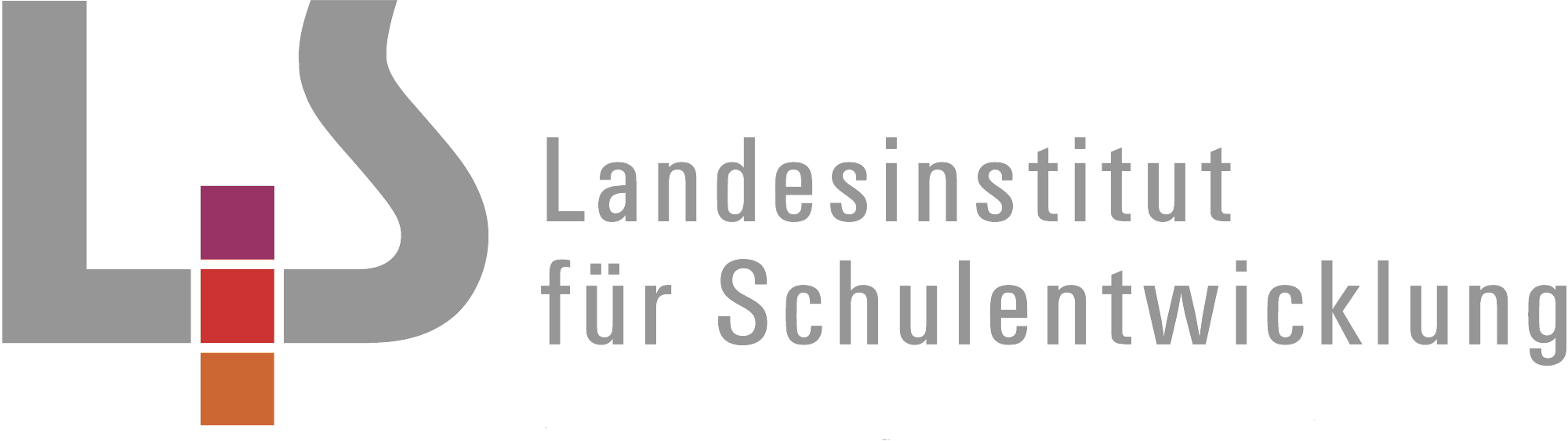 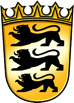 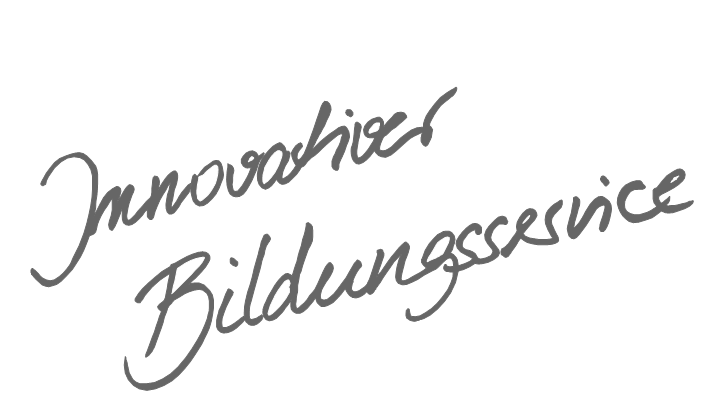 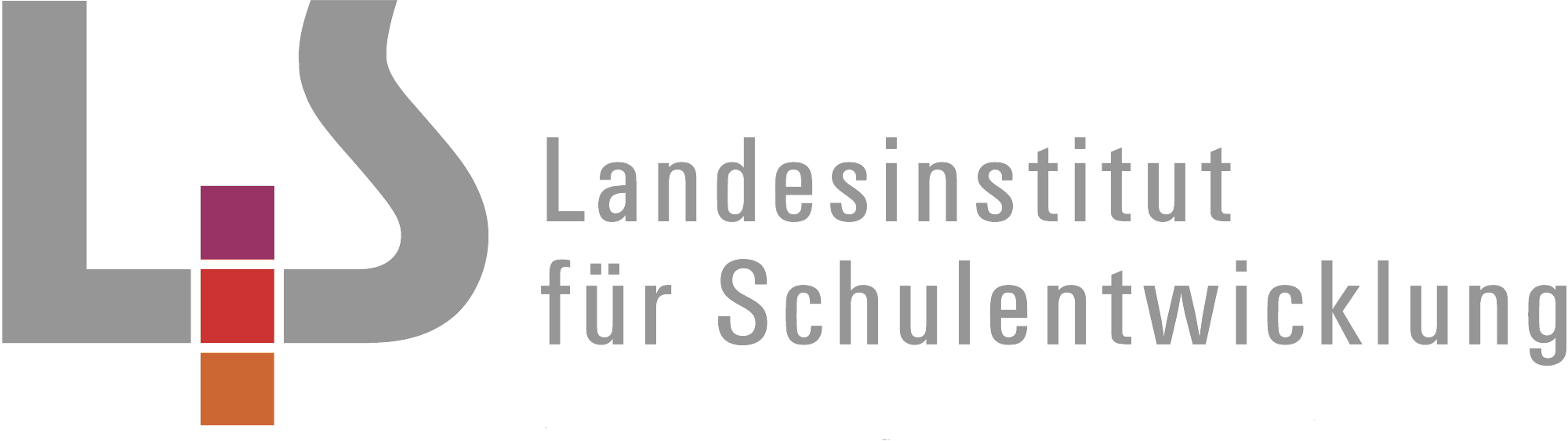 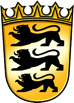 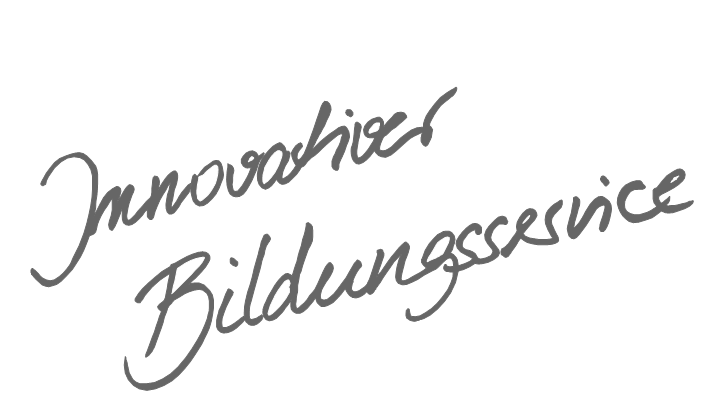 InhaltsverzeichnisAllgemeines Vorwort zu den Beispielcurricula	IFachspezifisches Vorwort	IIÜbersicht	IIIAltkatholische Religionslehre – Klasse 4	1Miteinander leben	1Warum wir feste Feste feiern: Allerheiligen	5Jahwe: „Ich bin da“ – zweifeln und vertrauen	8Wir leben in einer Welt	11Warum wir feste Feste feiern: Pfingsten	15Jesus lehrt	19Drei Religionen – eine gemeinsame Wurzel	27Anhang 1: Verteilung der inhaltsbezogenen Kompetenzen im Beispielcurriculum	33Anhang 1: Verteilung der prozessbezogenen Kompetenzen im Beispielcurriculum	40Allgemeines Vorwort zu den BeispielcurriculaBeispielcurricula zeigen eine Möglichkeit auf, wie aus dem Bildungsplan unterrichtliche Praxis werden kann. Sie erheben hierbei keinen Anspruch einer normativen Vorgabe, sondern dienen vielmehr als beispielhafte Vorlage zur Unterrichtsplanung und -gestaltung. Diese kann bei der Erstellung oder Weiterentwicklung von schul- und fachspezifischen Jahresplanungen ebenso hilfreich sein wie bei der konkreten Unterrichtsplanung der Lehrkräfte. Curricula sind keine abgeschlossenen Produkte, sondern befinden sich in einem dauerhaften Entwicklungsprozess, müssen jeweils neu an die schulische Ausgangssituation angepasst werden und sollten auch nach den Erfahrungswerten vor Ort kontinuierlich fortgeschrieben und modifiziert werden. Sie sind somit sowohl an den Bildungsplan als auch an den Kontext der jeweiligen Schule gebunden und müssen entsprechend angepasst werden. Das gilt auch für die Zeitplanung, welche vom Gesamtkonzept und den örtlichen Gegebenheiten abhängig und daher nur als Vorschlag zu betrachten ist.Der Aufbau der Beispielcurricula ist für alle Fächer einheitlich: Ein fachspezifisches Vorwort thematisiert die Besonderheiten des jeweiligen Fachcurriculums und gibt ggf. Lektürehinweise für das Curriculum, das sich in tabellarischer Form dem Vorwort anschließt.In den ersten beiden Spalten der vorliegenden Curricula werden beispielhafte Zuordnungen zwischen den prozess- und inhaltsbezogenen Kompetenzen dargestellt. In der dritten Spalte wird vorgeschlagen, wie die Themen und Inhalte im Unterricht umgesetzt und konkretisiert werden können. In der vierten Spalte wird auf Möglichkeiten zur Vertiefung und Erweiterung des Kompetenzerwerbs im Rahmen des Schulcurriculums hingewiesen und aufgezeigt, wie die Leitperspektiven in den Fachunterricht eingebunden werden können und in welcher Hinsicht eine Zusammenarbeit mit anderen Fächern sinnvoll sein kann. An dieser Stelle finden sich auch Hinweise und Verlinkungen auf konkretes Unterrichtsmaterial.Fachspezifisches VorwortDieses Beispielcurriculum zeigt auf, wie die prozessbezogenen und die inhaltsbezogenen Kompe-tenzen des Bildungsplans 2016 Grundschule für das Fach Katholische Religionslehre miteinander verwoben und im Unterricht umgesetzt werden können. Die linke Spalte weist die Bereiche der prozessbezogenen Kompetenzen aus. Die Unterrichtseinheiten sind so aufgebaut, dass sie möglichst vollständig in jeder Unterrichtseinheit angesprochen werden. Die zweite Spalte stellt die im Bildungsplan genannten inhaltsbezogenen Teilkompetenzen der verschiedenen Teilbereiche in einer möglichen unterrichtlichen Anordnung dar und zeigt somit eine Vernetzung der prozessbezogenen mit den inhaltsbezogenen Kompetenzen. Dieses Curriculum beschreibt einen möglichen Verlauf des Bildungsplans Katholische Religionslehre, der das Kind in seiner Entwicklung in den Fokus stellt. Die Rituale aus den Klassen 1 und 2 werden aufgegriffen, reflektiert und weiterentwickelt, insbesondere die gestaltete Mitte, Eingangs- und Ausgangsritual, (Geburtstags-)Segen. Die aus den ersten beiden Schuljahren bekannten Lieder und Gebete werden aufgegriffen und durch weitere ergänzt.Die Fragen „Wie ist Gott?“ und „Wer/Wie ist Jesus?“ begleiten die Schülerinnen und Schüler über die Schuljahre hinweg gleich einem roten Faden. So bauen die Schülerinnen und Schüler Wissen auf, vernetzen es und erkennen ihren Lernzuwachs. Auf dieser Grundlage erschließen sie sich, wie Christinnen und Christen als Kirche ihren Glauben leben. Feste des Kirchenjahres werden auch in diesem Schuljahr aufgegriffen und vertieft. Im Kerncurriculum finden sich Weihnachten, Ostern, Pfingsten und Allerheiligen, weitere Feste wie Erntedank können im Rahmen des Schulcurriculums ausgegriffen werden.Besonders in inklusiven Settings ist auf verschiedene Zugangsweisen zu achten: basal-perzeptiv, konkret-handelnd, anschaulich-modellhaft, abstrakt-begrifflich.In diesem Beispielcurriculum sind sowohl für dritte Klasse 54 Unterrichtsstunden ausgewiesen, das entspricht 27 Unterrichtswochen pro Schuljahr. Die übrigen Schulstunden stehen für das Schulcurriculum zur Verfügung. ÜbersichtAltkatholische Religionslehre – Klasse 4Anhang 1: Verteilung der inhaltsbezogenen Kompetenzen im BeispielcurriculumVerteilung ibk: schwarz: Verteilung Klasse 3, rot: Verteilung Klasse 4Anhang 1: Verteilung der prozessbezogenen Kompetenzen im BeispielcurriculumVerteilung ibk: schwarz: Verteilung Klasse 3, rot: Verteilung Klasse 4KlassenUnterrichtseinheiten StundenzahlKlasse 3Unsere Kirchengemeinde vor Ort8Klasse 3Jesus wendet sich heilend den Menschen zu6Klasse 3Warum wir Feste feiern: Weihnachtsfestkreis6Klasse 3Gott ist immer da / Schuld – Vergebung - Dank10Klasse 3Warum wir Feste feiern: Passion4Klasse 3Die Bibel – ein Buch aus vielen Büchern10Klasse 3Gottesvorstellungen10KlassenUnterrichtseinheitenStundenzahlKlasse 4Miteinander leben lernen12Klasse 4Warum wir Feste feiern: Allerheiligen4Klasse 4Jahwe: „Ich bin da“ – Zweifeln und vertrauen8Klasse 4Wir leben in einer Welt12Klasse 4Warum wir Feste feiern: Pfingsten4Klasse 4Jesus lehrt4Klasse 4Drei Religionen – eine gemeinsame Wurzel10Miteinander lebenca. 12 Std.Miteinander lebenca. 12 Std.Miteinander lebenca. 12 Std.Miteinander lebenca. 12 Std.In Klasse 4 erfahren sich die Schülerinnen und Schüler erneut als Gemeinschaft. Sie erkennen, dass für ein gelingendes Miteinander in der Klasse, der Familie, der Gesellschaft und der Welt Regeln notwendig sind und denken über Grundfragen des Lebens nach. Sie setzen sich anhand der biblischen Erzählung von Jakob und Esau mit der Frage nach Schuld und Vergebung auseinander und entdecken, wie ein Mensch schuldig werden kann und dennoch Gottes geliebtes Geschöpf bleiben darf.In Klasse 4 erfahren sich die Schülerinnen und Schüler erneut als Gemeinschaft. Sie erkennen, dass für ein gelingendes Miteinander in der Klasse, der Familie, der Gesellschaft und der Welt Regeln notwendig sind und denken über Grundfragen des Lebens nach. Sie setzen sich anhand der biblischen Erzählung von Jakob und Esau mit der Frage nach Schuld und Vergebung auseinander und entdecken, wie ein Mensch schuldig werden kann und dennoch Gottes geliebtes Geschöpf bleiben darf.In Klasse 4 erfahren sich die Schülerinnen und Schüler erneut als Gemeinschaft. Sie erkennen, dass für ein gelingendes Miteinander in der Klasse, der Familie, der Gesellschaft und der Welt Regeln notwendig sind und denken über Grundfragen des Lebens nach. Sie setzen sich anhand der biblischen Erzählung von Jakob und Esau mit der Frage nach Schuld und Vergebung auseinander und entdecken, wie ein Mensch schuldig werden kann und dennoch Gottes geliebtes Geschöpf bleiben darf.In Klasse 4 erfahren sich die Schülerinnen und Schüler erneut als Gemeinschaft. Sie erkennen, dass für ein gelingendes Miteinander in der Klasse, der Familie, der Gesellschaft und der Welt Regeln notwendig sind und denken über Grundfragen des Lebens nach. Sie setzen sich anhand der biblischen Erzählung von Jakob und Esau mit der Frage nach Schuld und Vergebung auseinander und entdecken, wie ein Mensch schuldig werden kann und dennoch Gottes geliebtes Geschöpf bleiben darf.Prozessbezogene KompetenzenInhaltsbezogene Kompetenzen Konkretisierung,
Vorgehen im UnterrichtHinweise, Arbeitsmittel, 
Organisation, VerweiseDie Schülerinnen und Schüler könnenDie Schülerinnen und Schüler könnenAnkommen in Klasse 4: Regeln des Zusammenlebens innerhalb der Klasse wiederholen/erstellen.Fragen der Kinder aufgreifen, z.B.Wie gehen wir miteinander um?Was ist gut für mich?Was ist gut für die Klasse?Was ist wichtig, damit Menschen friedlich zusammenleben?Was ist wichtig, damit Menschen glücklich zusammenleben?WeiterführungMit Kindern philosophieren und theologisieren, z.B.Wer bin ich?Wer wäre ich, wenn ich nicht ich wäre?Woher komme ich?Wohin gehe ich?Welchen Sinn hat mein Leben?L BTV Unter Berücksichtigung der Regeln und Rituale von Klasse 1–3 sowie deren Fortsetzung und Erweiterung.  2.1 Wahrnehmen und Darstellen1. wahrnehmen und beschreiben, wo sie Ausdrucksformen gelebten Glaubens und religiöser Fragestellungen in ihrem Leben im und außerhalb des Unterrichts begegnen2. den Horizont der eigenen Wahrnehmungsmöglichkeiten durch den Aufbau von und die Orientierung an Zusammenhängen, die im Fachunterricht deutlich warden, kontinuierlich erweitern3. ihre Aufmerksamkeit auf die unterrichtsbedingten Erkenntnisfortschritte als persönliche Wahrnehmungsfortschritte richten, diese zunehmend klar dokumentieren und anderen darstellen2.2 Deuten2. Situationen beschreiben, in denen Menschen zum Beispiel Liebe, Geborgenheit, Hoffnung, Vertrauen, Glück, Leid, Trauer, Ungerechtigkeit, Scheitern und Schuld erfahren und daraus religiöse und ethische Fragen entwickeln3. zentrale Zeugnisse der biblisch-christlichen Überlieferung als Erfahrungen von Menschen mit Gott deuten und diese zu eigenen Erfahrungen in Beziehung setzen2.3 Urteilen2. unterschiedliche Antwort- und Handlungsmöglichkeiten mit der biblisch-christlichen Glaubensüberlieferung in Beziehung setzen3. einen eigenen Standpunkt zu religiösen und ethischen Fragen entwickeln2.4 Kommunizieren und Dialogfähig – Sein2. sich in Gedanken, Gefühle, Sicht- und Verhaltensweisen von Mitmenschen, biblischen Personen und Heiligen hineinversetzen2.5 Gestalten und Handeln2. aus dem Nachdenken über biblische Geschichten und über Personen aus der Vergangenheit und Gegenwart Impulse für verantwortungsvolles Handeln entwickeln3.2.1 Mensch(1) ausgehend von ihren Fähigkeiten und Grenzen Fragen an das Leben formulieren3.2.1 Mensch(2) miteinander über Grundfragen sprechen, die zum menschlichen Leben gehören3.2.1 Mensch(5) aus der goldenen Regel Impulse für ein gelingendes Miteinander entwickeln3.2.2 Welt und Verantwortung(4) aus biblischen Texten Impulse für das (Zusammen-)Leben herausarbeiten (zum Beispiel Ex 20,15; Ex 20,16; Mk 10,13; Lk 10,25-37)3.2.2 Welt und Verantwortung(6) sich damit auseinandersetzen, wie sie selbst verantwortungsbewusst mit anderen und der Umwelt umgehen3.2.3 Bibel(4) menschliche Erfahrungen, die in der Bibel überliefert werden, zu eigenen in Beziehung setzen3.2.4 Gott(2) zeigen, dass Menschen ihre Gottesvorstellungen in Geschichten, Zeichen, Symbolen und Bildern ausdrückenAnkommen in Klasse 4: Regeln des Zusammenlebens innerhalb der Klasse wiederholen/erstellen.Fragen der Kinder aufgreifen, z.B.Wie gehen wir miteinander um?Was ist gut für mich?Was ist gut für die Klasse?Was ist wichtig, damit Menschen friedlich zusammenleben?Was ist wichtig, damit Menschen glücklich zusammenleben?WeiterführungMit Kindern philosophieren und theologisieren, z.B.Wer bin ich?Wer wäre ich, wenn ich nicht ich wäre?Woher komme ich?Wohin gehe ich?Welchen Sinn hat mein Leben?L BTV Unter Berücksichtigung der Regeln und Rituale von Klasse 1–3 sowie deren Fortsetzung und Erweiterung.  2.1 Wahrnehmen und Darstellen1. wahrnehmen und beschreiben, wo sie Ausdrucksformen gelebten Glaubens und religiöser Fragestellungen in ihrem Leben im und außerhalb des Unterrichts begegnen2. den Horizont der eigenen Wahrnehmungsmöglichkeiten durch den Aufbau von und die Orientierung an Zusammenhängen, die im Fachunterricht deutlich warden, kontinuierlich erweitern3. ihre Aufmerksamkeit auf die unterrichtsbedingten Erkenntnisfortschritte als persönliche Wahrnehmungsfortschritte richten, diese zunehmend klar dokumentieren und anderen darstellen2.2 Deuten2. Situationen beschreiben, in denen Menschen zum Beispiel Liebe, Geborgenheit, Hoffnung, Vertrauen, Glück, Leid, Trauer, Ungerechtigkeit, Scheitern und Schuld erfahren und daraus religiöse und ethische Fragen entwickeln3. zentrale Zeugnisse der biblisch-christlichen Überlieferung als Erfahrungen von Menschen mit Gott deuten und diese zu eigenen Erfahrungen in Beziehung setzen2.3 Urteilen2. unterschiedliche Antwort- und Handlungsmöglichkeiten mit der biblisch-christlichen Glaubensüberlieferung in Beziehung setzen3. einen eigenen Standpunkt zu religiösen und ethischen Fragen entwickeln2.4 Kommunizieren und Dialogfähig – Sein2. sich in Gedanken, Gefühle, Sicht- und Verhaltensweisen von Mitmenschen, biblischen Personen und Heiligen hineinversetzen2.5 Gestalten und Handeln2. aus dem Nachdenken über biblische Geschichten und über Personen aus der Vergangenheit und Gegenwart Impulse für verantwortungsvolles Handeln entwickeln3.2.1 Mensch(3) an biblischen Geschichten zeigen, dass Gott Menschen, die schuldig geworden sind, Versöhnung anbietet (Noah, die Brüder Josefs; Jakob und Esau; Barmherziger Vater)3.2.1 Mensch(4) aufzeigen, dass Gott die Menschen zur gegenseitigen Vergebung aufruft (Vergebungsbitte im Vaterunser)3.2.3 Bibel(6) zeigen, dass die Bibel Menschen Orientierung geben kannAnhand der Geschichte vom verlorenen Sohn und liebenden Vater aufzeigen, dass Gott Menschen, die schuldig geworden sind, Versöhnung anbietetEinzelne Abschnitte der Geschichte auf Satzstreifen ausdrucken, dazu entsprechende Bilder malen und ein gemeinsames Bilderbuch erstellen2.1 Wahrnehmen und Darstellen1. wahrnehmen und beschreiben, wo sie Ausdrucksformen gelebten Glaubens und religiöser Fragestellungen in ihrem Leben im und außerhalb des Unterrichts begegnen2. den Horizont der eigenen Wahrnehmungsmöglichkeiten durch den Aufbau von und die Orientierung an Zusammenhängen, die im Fachunterricht deutlich warden, kontinuierlich erweitern3. ihre Aufmerksamkeit auf die unterrichtsbedingten Erkenntnisfortschritte als persönliche Wahrnehmungsfortschritte richten, diese zunehmend klar dokumentieren und anderen darstellen2.2 Deuten2. Situationen beschreiben, in denen Menschen zum Beispiel Liebe, Geborgenheit, Hoffnung, Vertrauen, Glück, Leid, Trauer, Ungerechtigkeit, Scheitern und Schuld erfahren und daraus religiöse und ethische Fragen entwickeln3. zentrale Zeugnisse der biblisch-christlichen Überlieferung als Erfahrungen von Menschen mit Gott deuten und diese zu eigenen Erfahrungen in Beziehung setzen2.3 Urteilen2. unterschiedliche Antwort- und Handlungsmöglichkeiten mit der biblisch-christlichen Glaubensüberlieferung in Beziehung setzen3. einen eigenen Standpunkt zu religiösen und ethischen Fragen entwickeln2.4 Kommunizieren und Dialogfähig – Sein2. sich in Gedanken, Gefühle, Sicht- und Verhaltensweisen von Mitmenschen, biblischen Personen und Heiligen hineinversetzen2.5 Gestalten und Handeln2. aus dem Nachdenken über biblische Geschichten und über Personen aus der Vergangenheit und Gegenwart Impulse für verantwortungsvolles Handeln entwickeln3.2.1 Mensch(3) an biblischen Geschichten zeigen, dass Gott Menschen, die schuldig geworden sind, Versöhnung anbietet (Noah, die Brüder Josefs; Jakob und Esau; Barmherziger Vater)3.2.1 Mensch(4) aufzeigen, dass Gott die Menschen zur gegenseitigen Vergebung aufruft (Vergebungsbitte im Vaterunser)3.2.1 Mensch(6) zum Ausdruck bringen, wie sie mit ihren Fähigkeiten und Grenzen als von Gott geliebte Menschen in konkreten Situationen ihres Lebens handeln können3.2.3 Bibel(6) zeigen, dass die Bibel Menschen Orientierung geben kannJakob und Esau – Zerwürfnis und VersöhnungAnhand der Geschichte von Jakob und Esau entdecken, wie ein Mensch schuldig werden kann und dennoch Gottes geliebtes Geschöpf bleibt.Die Schülerinnen und Schülererzählen von Konflikten zwischen Geschwistern und benennen mögliche Ursachen (Eifersucht, Neid, Bevorzugung oder Benachteiligung durch die Eltern...)lernen Rechte und Pflichten erstgeborener Söhne im alten Israel kennen und äußern sich dazuerfahren, dass Esau und Jakob von Anfang an Gegner waren und was ihre Rivalität verschärft hat (unterschiedliche Wesensart, Rolle der Eltern)stellen im szenischen Spiel nach, wie Esau auf fragwürdige und tragische Weise das Erstgeburtsrecht und den Segen an Jakob verliert und deswegen verzweifelt und wütend iststellen Jakobs spätere Versöhnung mit Esau als Bodenbild mit biblischen Erzählfiguren nacherzählen Versöhnungsgeschichten zwischen Geschwisterkindernerfahren, dass Jakob die Ungerechtigkeit der Bevorzugung des Erstgeborenen überwindet und vor seinem Tod alle eigenen Söhne segnet.Was heißt „segnen“?Verschiedene Segenssprüche sammeln (Geburtstag, Abschied etc.)Rollenspiel: Personenkarten austeilen (Jakob, Esau, Rebekka, Richter), Gerichtsszene spielen, evtl. Anfang vorgebenSchritte zum FriedenFrieden kommt nicht von selbstAnhand von Beispielen überlegen, wann und wem gegenüber wir schuldig geworden sind, wem wir Vergebung anbieten können und welches Verhalten für ein gelingendes Miteinander nötig ist,Wörtersammlung zum Thema „Frieden“ oder „Versöhnung“Warum wir feste Feste feiern: Allerheiligenca. 4 Std.Warum wir feste Feste feiern: Allerheiligenca. 4 Std.Warum wir feste Feste feiern: Allerheiligenca. 4 Std.Warum wir feste Feste feiern: Allerheiligenca. 4 Std.Die Schülerinnen und Schüler lernen an ausgewählten Beispielen, warum altkatholische Christinnen und Christen Heilige in besonderer Weise verehren und denken über den Begriff des Heiligen und Heiligseins nach. Bei einem Friedhofsbesuch erkunden sie unterschiedliche Formen, wie Menschen ihrer Verstorbenen gedenken und welche Vorstellung vom Leben nach dem Tod sie darin zum Ausdruck bringenDie Schülerinnen und Schüler lernen an ausgewählten Beispielen, warum altkatholische Christinnen und Christen Heilige in besonderer Weise verehren und denken über den Begriff des Heiligen und Heiligseins nach. Bei einem Friedhofsbesuch erkunden sie unterschiedliche Formen, wie Menschen ihrer Verstorbenen gedenken und welche Vorstellung vom Leben nach dem Tod sie darin zum Ausdruck bringenDie Schülerinnen und Schüler lernen an ausgewählten Beispielen, warum altkatholische Christinnen und Christen Heilige in besonderer Weise verehren und denken über den Begriff des Heiligen und Heiligseins nach. Bei einem Friedhofsbesuch erkunden sie unterschiedliche Formen, wie Menschen ihrer Verstorbenen gedenken und welche Vorstellung vom Leben nach dem Tod sie darin zum Ausdruck bringenDie Schülerinnen und Schüler lernen an ausgewählten Beispielen, warum altkatholische Christinnen und Christen Heilige in besonderer Weise verehren und denken über den Begriff des Heiligen und Heiligseins nach. Bei einem Friedhofsbesuch erkunden sie unterschiedliche Formen, wie Menschen ihrer Verstorbenen gedenken und welche Vorstellung vom Leben nach dem Tod sie darin zum Ausdruck bringenProzessbezogene KompetenzenInhaltsbezogene Kompetenzen Konkretisierung,
Vorgehen im UnterrichtHinweise, Arbeitsmittel, 
Organisation, VerweiseDie Schülerinnen und Schüler könnenDie Schülerinnen und Schüler könnenAlles ist vergänglich – Warum sind wir sterblich?Austausch über Beobachtungen, Erfahrungen und Fragen der Schülerinnen und Schüler mit Sterben, Tod, Vergänglichkeit (zum Beispiel Prozess des Werdens und Vergehens in der Natur, Erfahrungen mit dem Tod und Verlust, sensibler Austausch darüber (eventuell anhand eines ausgewählten Bilderbuches oder Filmes; ggf. auch über den Tod eines Haustieres), wie Menschen ihre Trauer ausdrücken, was es bedeutet zu trauern).L PG, BTV 2.1 Wahrnehmen und Darstellen1. wahrnehmen und beschreiben, wo sie Ausdrucksformen gelebten Glaubens und religiöser Fragestellungen in ihrem Leben im und außerhalb des Unterrichts begegnen2. den Horizont der eigenen Wahrnehmungsmöglichkeiten durch den Aufbau von und die Orientierung an Zusammenhängen, die im Fachunterricht deutlich warden, kontinuierlich erweitern3. ihre Aufmerksamkeit auf die unterrichtsbedingten Erkenntnisfortschritte als persönliche Wahrnehmungsfortschritte richten, diese zunehmend klar dokumentieren und anderen darstellen2.2 Deuten1. metaphorische und symbolische Sprachformen erkennen und Symbole und Symbolhandlungen sowie Rituale erleben und deuten2. Situationen beschreiben, in denen Menschen zum Beispiel Liebe, Geborgenheit, Hoffnung, Vertrauen, Glück, Leid, Trauer, Ungerechtigkeit, Scheitern und Schuld erfahren und daraus religiöse und ethische Fragen entwickeln3. zentrale Zeugnisse der biblisch-christlichen Überlieferung als Erfahrungen von Menschen mit Gott deuten und diese zu eigenen Erfahrungen in Beziehung setzen2.4 Kommunizieren und Dialogfähig – Sein 1. eigene Gedanken, Gefühle, Sicht- und Verhaltensweisen ausdrücken und zu denen ihrer Mitschülerinnen und Mitschüler in Beziehung setzen2. sich in Gedanken, Gefühle, Sicht- und Verhaltensweisen von Mitmenschen, biblischen Personen und Heiligen hineinversetzen3. anderen wertschätzend, achtsam, sensible und respektvoll begegnen, auch im Kontext interkonfessioneller und interreligiöser Begegnungen2.5 Gestalten und Handeln1 dem eigenen Leben, menschlichen Grunderfahrungen und biblisch-christlicher Glaubensüberlieferung kreativ-gestaltend Ausdruck verleihen2. aus dem Nachdenken über biblische Geschichten und über Personen aus Vergangenheit und Gegenwart3. religiöse und liturgische Ausdrucksformen reflektieren und gegebenenfalls diese mitgestalten3.2.1 Mensch(2) miteinander über Grundfragen sprechen, die zum menschlichen Leben gehörenAlles ist vergänglich – Warum sind wir sterblich?Austausch über Beobachtungen, Erfahrungen und Fragen der Schülerinnen und Schüler mit Sterben, Tod, Vergänglichkeit (zum Beispiel Prozess des Werdens und Vergehens in der Natur, Erfahrungen mit dem Tod und Verlust, sensibler Austausch darüber (eventuell anhand eines ausgewählten Bilderbuches oder Filmes; ggf. auch über den Tod eines Haustieres), wie Menschen ihre Trauer ausdrücken, was es bedeutet zu trauern).L PG, BTV 2.1 Wahrnehmen und Darstellen1. wahrnehmen und beschreiben, wo sie Ausdrucksformen gelebten Glaubens und religiöser Fragestellungen in ihrem Leben im und außerhalb des Unterrichts begegnen2. den Horizont der eigenen Wahrnehmungsmöglichkeiten durch den Aufbau von und die Orientierung an Zusammenhängen, die im Fachunterricht deutlich warden, kontinuierlich erweitern3. ihre Aufmerksamkeit auf die unterrichtsbedingten Erkenntnisfortschritte als persönliche Wahrnehmungsfortschritte richten, diese zunehmend klar dokumentieren und anderen darstellen2.2 Deuten1. metaphorische und symbolische Sprachformen erkennen und Symbole und Symbolhandlungen sowie Rituale erleben und deuten2. Situationen beschreiben, in denen Menschen zum Beispiel Liebe, Geborgenheit, Hoffnung, Vertrauen, Glück, Leid, Trauer, Ungerechtigkeit, Scheitern und Schuld erfahren und daraus religiöse und ethische Fragen entwickeln3. zentrale Zeugnisse der biblisch-christlichen Überlieferung als Erfahrungen von Menschen mit Gott deuten und diese zu eigenen Erfahrungen in Beziehung setzen2.4 Kommunizieren und Dialogfähig – Sein 1. eigene Gedanken, Gefühle, Sicht- und Verhaltensweisen ausdrücken und zu denen ihrer Mitschülerinnen und Mitschüler in Beziehung setzen2. sich in Gedanken, Gefühle, Sicht- und Verhaltensweisen von Mitmenschen, biblischen Personen und Heiligen hineinversetzen3. anderen wertschätzend, achtsam, sensible und respektvoll begegnen, auch im Kontext interkonfessioneller und interreligiöser Begegnungen2.5 Gestalten und Handeln1 dem eigenen Leben, menschlichen Grunderfahrungen und biblisch-christlicher Glaubensüberlieferung kreativ-gestaltend Ausdruck verleihen2. aus dem Nachdenken über biblische Geschichten und über Personen aus Vergangenheit und Gegenwart3. religiöse und liturgische Ausdrucksformen reflektieren und gegebenenfalls diese mitgestalten3.2.4 Gott(6) zeigen, wie Christen ihren Glauben in Gebeten, Liedern, Stille und Gottesdienst sowie in verantwortlichem Handeln gestalten (zum Beispiel Ehrenamt in der Kirchengemeinde, Krankendienstbesuch in der Klasse, Kuchenverkauf zugunsten eines Hilfsprojekts)3.2.6 Kirche(1) aufzeigen, was die christlichen Kirchen verbindet und unterscheidet (Kirchenraum, Feste und Feiern, Sakramente, Vaterunser, Nicäno Konstantinopolitanum)3.2.6 Kirche(4) ausgewählte Feste des Kirchenjahres (Ankündigung  der Geburt Jesu, Weihnachten, Passion und Ostern, Himmelfahrt und Pfingsten; Marienfeste, Heiligenfeste) in einen Zusammenhang bringen mit biblischen Erzählungen, Bildern und Symbolen (zum Beispiel Joh 8,12)3.2.5 Jesus Christus(5) anhand bekannter Biografien zeigen, warum Menschen Jesus nachfolgen3.2.5 Jesus Christus(6) aus dem Handeln und Reden Jesu Ermutigung und Orientierung für das eigene Leben finden (z.B. Mt 22,34-40)Warum feiern altkaltholische Christinnen und Christen Allerheiligen?Allerheiligen – der Heiligen gedenken oder Halloween feiern?Mit den Schülerinnen und Schülern erarbeiten, warum Christinnen und Christen Allerheiligen feiern und nicht Halloween, zum Beispiel mit Hilfe folgender Fragen:Was heißt eigentlich heilig?Wer ist heilig?Warum gab es so viele Heilige?Was hat Allerheiligen mit Halloween zu tun?Mit den Schülerinnen und Schülern untersuchen, wie altkatholische Christinnen und Christen Allerheiligen feiern, zum BeispielSie erfahren, daß an diesem Feiertag sämtliche heilige Frauen und Männer geehrt werden, besonders auch eher unbekannte „Heilige des Alltags“, die keinen eigenen Gedenktag haben;Sie lernen exemplarisch die Lebensgeschichte einer/eines weniger bekannten Heiligen kennen und stellen Schlüsselstellen daraus pantomimisch/ im darstellenden Spiel nach, zum Beispiel local hero, Don Bosco;Sie benennen Verhaltensweisen und Eigenschaften von Heiligen und erklären, was Heilige von Vorbildern unterscheidet, zum Beispiel besonders stark ausgeprägte Gottes- und Nächstenliebe;Sie diskutieren darüber, ob und aus welchen Gründen Heilige auch schon für Kinder Vorbilder sein können. Sie benennen daraus Beispiele für Verhaltens- und Handlungsweisen in ihrem Alltagsleben.Während die meisten Bräuche zu Halloween eher dem Tod, den Toten und dem Aberglauben verhaftet sind, ist das Brauchtum zu Allerheiligen auf die Überwindung des Todes und das Gedanken an besonders vorbildliche Menschen ausgerichtet.2.1 Wahrnehmen und Darstellen1. wahrnehmen und beschreiben, wo sie Ausdrucksformen gelebten Glaubens und religiöser Fragestellungen in ihrem Leben im und außerhalb des Unterrichts begegnen2. den Horizont der eigenen Wahrnehmungsmöglichkeiten durch den Aufbau von und die Orientierung an Zusammenhängen, die im Fachunterricht deutlich warden, kontinuierlich erweitern3. ihre Aufmerksamkeit auf die unterrichtsbedingten Erkenntnisfortschritte als persönliche Wahrnehmungsfortschritte richten, diese zunehmend klar dokumentieren und anderen darstellen2.2 Deuten1. metaphorische und symbolische Sprachformen erkennen und Symbole und Symbolhandlungen sowie Rituale erleben und deuten2. Situationen beschreiben, in denen Menschen zum Beispiel Liebe, Geborgenheit, Hoffnung, Vertrauen, Glück, Leid, Trauer, Ungerechtigkeit, Scheitern und Schuld erfahren und daraus religiöse und ethische Fragen entwickeln3. zentrale Zeugnisse der biblisch-christlichen Überlieferung als Erfahrungen von Menschen mit Gott deuten und diese zu eigenen Erfahrungen in Beziehung setzen2.4 Kommunizieren und Dialogfähig – Sein 1. eigene Gedanken, Gefühle, Sicht- und Verhaltensweisen ausdrücken und zu denen ihrer Mitschülerinnen und Mitschüler in Beziehung setzen2. sich in Gedanken, Gefühle, Sicht- und Verhaltensweisen von Mitmenschen, biblischen Personen und Heiligen hineinversetzen3. anderen wertschätzend, achtsam, sensible und respektvoll begegnen, auch im Kontext interkonfessioneller und interreligiöser Begegnungen2.5 Gestalten und Handeln1 dem eigenen Leben, menschlichen Grunderfahrungen und biblisch-christlicher Glaubensüberlieferung kreativ-gestaltend Ausdruck verleihen2. aus dem Nachdenken über biblische Geschichten und über Personen aus Vergangenheit und Gegenwart3. religiöse und liturgische Ausdrucksformen reflektieren und gegebenenfalls diese mitgestalten3.2.4 Gott(6) zeigen, wie Christen ihren Glauben in Gebeten, Liedern, Stille und Gottesdiensten sowie in verantwortlichem Handeln gestalten (zum Beispiel Ehrenamt in der Kirchengemeinde, Krankenbesuchsdienst in der Klasse, Kuchenverkauf zugunste eines Hilfsprojekts)Was passiert nach dem Tod?In bildlichen Darstellungen und bildlicher Sprache die christliche Hoffnung auf ein Leben nach dem Tod entdecken, zum Beispielaus einer erstellten Sammlung trostspendende Gebete, Jesusworte, Fotos, Bilder ein Beispiel auswählen und es in eigenen kreativen Formen gestalten lassen;Rituale und Gebete deutenJahwe: „Ich bin da“ – zweifeln und vertrauenca. 8 Std.Jahwe: „Ich bin da“ – zweifeln und vertrauenca. 8 Std.Jahwe: „Ich bin da“ – zweifeln und vertrauenca. 8 Std.Jahwe: „Ich bin da“ – zweifeln und vertrauenca. 8 Std.Die Schülerinnen und Schüler lernen die Geschichte von der Rettung des Volkes Israel kennen, sie verdeutlicht, wie Gott sich den Menschen in Not zuwendet und welche Bedeutung den Zehn Geboten zukommt. Sie setzen die Notwendigkeit von Regeln aus ihrer eigenen Lebens- und Welterfahrung mit den Zehn Geboten in Beziehung. Sie denken gemeinsam darüber nach, warum sich Gott Mose als JAHWE („Ich-bin-da“) offenbart hat. Dabei reflektieren sie auch ihr eigenes Gottesbild.Die Schülerinnen und Schüler lernen die Geschichte von der Rettung des Volkes Israel kennen, sie verdeutlicht, wie Gott sich den Menschen in Not zuwendet und welche Bedeutung den Zehn Geboten zukommt. Sie setzen die Notwendigkeit von Regeln aus ihrer eigenen Lebens- und Welterfahrung mit den Zehn Geboten in Beziehung. Sie denken gemeinsam darüber nach, warum sich Gott Mose als JAHWE („Ich-bin-da“) offenbart hat. Dabei reflektieren sie auch ihr eigenes Gottesbild.Die Schülerinnen und Schüler lernen die Geschichte von der Rettung des Volkes Israel kennen, sie verdeutlicht, wie Gott sich den Menschen in Not zuwendet und welche Bedeutung den Zehn Geboten zukommt. Sie setzen die Notwendigkeit von Regeln aus ihrer eigenen Lebens- und Welterfahrung mit den Zehn Geboten in Beziehung. Sie denken gemeinsam darüber nach, warum sich Gott Mose als JAHWE („Ich-bin-da“) offenbart hat. Dabei reflektieren sie auch ihr eigenes Gottesbild.Die Schülerinnen und Schüler lernen die Geschichte von der Rettung des Volkes Israel kennen, sie verdeutlicht, wie Gott sich den Menschen in Not zuwendet und welche Bedeutung den Zehn Geboten zukommt. Sie setzen die Notwendigkeit von Regeln aus ihrer eigenen Lebens- und Welterfahrung mit den Zehn Geboten in Beziehung. Sie denken gemeinsam darüber nach, warum sich Gott Mose als JAHWE („Ich-bin-da“) offenbart hat. Dabei reflektieren sie auch ihr eigenes Gottesbild.Prozessbezogene KompetenzenInhaltsbezogene Kompetenzen Konkretisierung,
Vorgehen im UnterrichtHinweise, Arbeitsmittel, 
Organisation, VerweiseDie Schülerinnen und Schüler könnenDie Schülerinnen und Schüler könnenMenschen in Not – damals und heuteMöglicher EinstiegFotos aus Zeitungen oder Internet, die von Flucht, vor Unterdrückung, Elend, Hunger, Gewalt und Krieg berichtenGeflüchtete Kinder, die als Schülerinnen und Schüler in der Schule sind, im Religionsunterricht zu Wort kommen zu lassen.Theologisieren zur Frage nach dem LeidMit den Schülerinnen und Schülern über die Frage nachdenken, warum Menschen in Not geraten, warum Menschen einander Leid antun, warum Gott zulässt, dass das so ist.L BTV, BNE, PG, VB, BO 2.1 Wahrnehmen und Darstellen1. wahrnehmen und beschreiben, wo sie Ausdrucksformen gelebten Glaubens und religiöser Fragestellungen in ihrem Leben im und außerhalb des Unterrichts begegnen2. den Horizont der eigenen Wahrnehmungsmöglichkeiten durch den Aufbau von und die Orientierung an Zusammenhängen, die im Fachunterricht deutlich warden, kontinuierlich erweitern3. ihre Aufmerksamkeit auf die unterrichtsbedingten Erkenntnisfortschritte als persönliche Wahrnehmungsfortschritte richten, diese zunehmend klar dokumentieren und anderen darstellen2.2 Deuten2. Situationen beschreiben, in denen Menschen zum Beispiel Liebe, Geborgenheit, Hoffnung, Vertrauen, Glück, Leid, Trauer, Ungerechtigkeit, Scheitern und Schuld erfahren und daraus religiöse und ethische Fragen entwickeln3. zentrale Zeugnisse der biblisch-christlichen Überlieferung als Erfahrungen von Menschen mit Gott deuten und diese zu eigenen Erfahrungen in Beziehung setzen2.3 Urteilen3. einen eigenen Standpunkt zu religiösen und ethischen Fragen entwickeln2.4 Kommunizieren und Dialogfähig – Sein2. sich in Gedanken, Gefühle, Sicht- und Verhaltensweisen von Mitmenschen, biblischen Personen und Heiligen hineinversetzen2.5 Gestalten und Handeln2. aus dem Nachdenken über biblische Geschichten und über Personen aus der Vergangenheit und Gegenwart Impulse für verantwortungsvolles Handeln entwickeln3.2.1 Mensch(2) miteinander über Grundfragen sprechen, die zum menschlichen Leben gehören3.2.2 Welt und Verantwortung(1) anhand unterschiedlicher und ungleicher Lebensbedingungen von Kindern in ihrer Umgebung und in der Welt Gerechtigkeit und Ungerechtigkeit beschreiben (zum Beispiel Internet, Erfahrungsberichte/ Erzählungen, Filmsequenzen, Bilder)3.2.4 Gott(5) vor dem Hintergrund herausfordernder Lebenssituationen Fragen nach und an Gott stellen3.2.7 Religionen(6) zeigen, wie sie sich in Begegnungssituationen mit Angehörigen anderer Religionen respektvoll verhalten können (zum Beispiel im Schulalltag, bei einem gemeinsamen Moschee- oder Synagogenbesuch, bei einer Expertenbefragung)Menschen in Not – damals und heuteMöglicher EinstiegFotos aus Zeitungen oder Internet, die von Flucht, vor Unterdrückung, Elend, Hunger, Gewalt und Krieg berichtenGeflüchtete Kinder, die als Schülerinnen und Schüler in der Schule sind, im Religionsunterricht zu Wort kommen zu lassen.Theologisieren zur Frage nach dem LeidMit den Schülerinnen und Schülern über die Frage nachdenken, warum Menschen in Not geraten, warum Menschen einander Leid antun, warum Gott zulässt, dass das so ist.L BTV, BNE, PG, VB, BO 2.1 Wahrnehmen und Darstellen1. wahrnehmen und beschreiben, wo sie Ausdrucksformen gelebten Glaubens und religiöser Fragestellungen in ihrem Leben im und außerhalb des Unterrichts begegnen2. den Horizont der eigenen Wahrnehmungsmöglichkeiten durch den Aufbau von und die Orientierung an Zusammenhängen, die im Fachunterricht deutlich warden, kontinuierlich erweitern3. ihre Aufmerksamkeit auf die unterrichtsbedingten Erkenntnisfortschritte als persönliche Wahrnehmungsfortschritte richten, diese zunehmend klar dokumentieren und anderen darstellen2.2 Deuten2. Situationen beschreiben, in denen Menschen zum Beispiel Liebe, Geborgenheit, Hoffnung, Vertrauen, Glück, Leid, Trauer, Ungerechtigkeit, Scheitern und Schuld erfahren und daraus religiöse und ethische Fragen entwickeln3. zentrale Zeugnisse der biblisch-christlichen Überlieferung als Erfahrungen von Menschen mit Gott deuten und diese zu eigenen Erfahrungen in Beziehung setzen2.3 Urteilen3. einen eigenen Standpunkt zu religiösen und ethischen Fragen entwickeln2.4 Kommunizieren und Dialogfähig – Sein2. sich in Gedanken, Gefühle, Sicht- und Verhaltensweisen von Mitmenschen, biblischen Personen und Heiligen hineinversetzen2.5 Gestalten und Handeln2. aus dem Nachdenken über biblische Geschichten und über Personen aus der Vergangenheit und Gegenwart Impulse für verantwortungsvolles Handeln entwickeln3.2.4 Gott(2) zeigen, dass Menschen ihre Gottesvorstellungen in Geschichten, Zeichen, Symbolen und Bildern ausdrücken3.2.4 Gott(3) biblische Bilder für Gott erklären (Ps 62,8; Ps 59,17; Ps 31,3f.; Ps 84,12; Jes 49,14-16)3.2.4 Gott(4) zeigen, dass Gott sich in der Geschichte dem Volk Israel offenbart hat und mit ihm in Beziehung getreten ist, in Jesus Christus Mensch geworden ist und in seiner Kirche wirkt (zum Beispiel Mose, David, Taufe Jesu, Pfingten)3.2.4 Gott(5) vor dem Hintergrund herausfordernder Lebenssituationen Fragen nach und an Gott stellenIsrael in Ägypten – Leben in der UnterdrückungDie leidvolle Geschichte des Volkes Israel in Ägypten und seine Befreiung anhand biblischer Texte erarbeiten, zum Beispiel:die Geschichte von der Unterdrückung und Befreiung des Volkes Israels erzählen;aus der Erzählung die unzumutbaren Lebensbedingungen als Gründe für den Auszug aus Ägypten erarbeiten.Zu den Erfahrungen, die das Volk Israel auf dem langen Weg durch die Wüste gemacht hat, Wortsammlungen erstellen;Über Dankbarkeit, Hoffnung, Zweifel und Vertrauen nachdenken.Abschließender performativer ImpulsZum Lied Miriam tanzen und sich mit ihr über die Rettung von den Soldaten der Streitmacht des Pharao in der Wüste freuen.Liedvorschlag:Go down Moses2.1 Wahrnehmen und Darstellen1. wahrnehmen und beschreiben, wo sie Ausdrucksformen gelebten Glaubens und religiöser Fragestellungen in ihrem Leben im und außerhalb des Unterrichts begegnen2. den Horizont der eigenen Wahrnehmungsmöglichkeiten durch den Aufbau von und die Orientierung an Zusammenhängen, die im Fachunterricht deutlich warden, kontinuierlich erweitern3. ihre Aufmerksamkeit auf die unterrichtsbedingten Erkenntnisfortschritte als persönliche Wahrnehmungsfortschritte richten, diese zunehmend klar dokumentieren und anderen darstellen2.2 Deuten2. Situationen beschreiben, in denen Menschen zum Beispiel Liebe, Geborgenheit, Hoffnung, Vertrauen, Glück, Leid, Trauer, Ungerechtigkeit, Scheitern und Schuld erfahren und daraus religiöse und ethische Fragen entwickeln3. zentrale Zeugnisse der biblisch-christlichen Überlieferung als Erfahrungen von Menschen mit Gott deuten und diese zu eigenen Erfahrungen in Beziehung setzen2.3 Urteilen3. einen eigenen Standpunkt zu religiösen und ethischen Fragen entwickeln2.4 Kommunizieren und Dialogfähig – Sein2. sich in Gedanken, Gefühle, Sicht- und Verhaltensweisen von Mitmenschen, biblischen Personen und Heiligen hineinversetzen2.5 Gestalten und Handeln2. aus dem Nachdenken über biblische Geschichten und über Personen aus der Vergangenheit und Gegenwart Impulse für verantwortungsvolles Handeln entwickeln3.2.1 Mensch(5) aus der Goldenen Regel (Mt 7,12) Impulse für ein gelingendes Miteinander entwickeln3.2.1 Mensch(6) zum Ausdruck bringen, wie sie mit ihren Fähigkeiten und Grenzen als von Gott geliebte Menschen in konkreten Situationen ihres Lebens handeln können3.2.2 Welt und Verantwortung(6) sich damit auseinandersetzen, wie sie selbst verantwortungsbewusst mit anderen und der Umwelt umgehenZusammenleben braucht Regeln – Die Zehn GeboteDie Bedeutung der Zehn Gebote als Regeln des Zusammenlebens ergründen und auf ihre heutige Gültigkeit und den Bezug zum eigenen Leben hin untersuchen, zum Beispielerarbeiten, welche der Gebote in Bezug auf Gott und welche Gebote in Bezug auf Menschen gelten;die Zehn Gebote mit der “Goldenen Regel” (Mt 7,12) vergleichen;ausgewählte Gebote, mit den Klassenregeln vergleichen.VertiefungBegründetes Voting, zum Beispiel mit Punkteklebern oder Legesteinen, zur Frage, welche drei Gebote persönlich als die wichtigsten erachtet werden?3.2.4 Gott(3) biblische Bilder für Gott erklären (Ps 62,8; Ps 59,17; Ps 31,3d.; Ps 84,12; Jes 49,14-16)3.2.4 Gott(4) zeigen, dass Gott sich in der Geschichte dem Volk Israel offenbart hat und mit ihm in Beziehung getreten ist, in Jesus Christus Mensch geworden ist und in seiner Kirche wirkt (zum Beispiel Mose, David, Taufe Jesu, Pfingsten)Gott offenbart sich Mose als JAHWE = “Ich bin da”Was bedeutet die Zusage-für Mose-für die unterdrückten Israelitgen, für den Pharao-für uns?Anhang einer Bildbetrachtung über die Zusage Gottes als der “Ich-bin-da” ins Gespräch kommen und zur Reflexion über die eigene Gottesbeziehung und das eigene Gottesbild anregen.Wir leben in einer Weltca. 12 Std.Wir leben in einer Weltca. 12 Std.Wir leben in einer Weltca. 12 Std.Wir leben in einer Weltca. 12 Std.Die Schülerinnen und Schüler beschreiben die Vielfalt der Welt anhand von Bildern, Zahlen und Fakten ausschnitthaft etwa über die Größe und Vielfalt der Natur, der Welt und des Universums. Ausgehend vom Schöpfungslied erarbeiten sie die Verantwortung der Menschen füreinander und für die Schöpfung und zeigen am Beispiel von Kindern in Not und von Umweltzerstörung auf, wie diese Verantwortung missachtet wird. Sie formulieren eigene Beiträge zu einem angemessenen Umgang mit allem Lebendigen, zur Bewahrung der Schöpfung und zu einem gerechten und friedlichen Zusammenleben. Die Schülerinnen und Schüler werden herausgefordert, eigene Möglichkeiten verantwortlichen Handelns im Alltag zu entwickeln.Die Schülerinnen und Schüler beschreiben die Vielfalt der Welt anhand von Bildern, Zahlen und Fakten ausschnitthaft etwa über die Größe und Vielfalt der Natur, der Welt und des Universums. Ausgehend vom Schöpfungslied erarbeiten sie die Verantwortung der Menschen füreinander und für die Schöpfung und zeigen am Beispiel von Kindern in Not und von Umweltzerstörung auf, wie diese Verantwortung missachtet wird. Sie formulieren eigene Beiträge zu einem angemessenen Umgang mit allem Lebendigen, zur Bewahrung der Schöpfung und zu einem gerechten und friedlichen Zusammenleben. Die Schülerinnen und Schüler werden herausgefordert, eigene Möglichkeiten verantwortlichen Handelns im Alltag zu entwickeln.Die Schülerinnen und Schüler beschreiben die Vielfalt der Welt anhand von Bildern, Zahlen und Fakten ausschnitthaft etwa über die Größe und Vielfalt der Natur, der Welt und des Universums. Ausgehend vom Schöpfungslied erarbeiten sie die Verantwortung der Menschen füreinander und für die Schöpfung und zeigen am Beispiel von Kindern in Not und von Umweltzerstörung auf, wie diese Verantwortung missachtet wird. Sie formulieren eigene Beiträge zu einem angemessenen Umgang mit allem Lebendigen, zur Bewahrung der Schöpfung und zu einem gerechten und friedlichen Zusammenleben. Die Schülerinnen und Schüler werden herausgefordert, eigene Möglichkeiten verantwortlichen Handelns im Alltag zu entwickeln.Die Schülerinnen und Schüler beschreiben die Vielfalt der Welt anhand von Bildern, Zahlen und Fakten ausschnitthaft etwa über die Größe und Vielfalt der Natur, der Welt und des Universums. Ausgehend vom Schöpfungslied erarbeiten sie die Verantwortung der Menschen füreinander und für die Schöpfung und zeigen am Beispiel von Kindern in Not und von Umweltzerstörung auf, wie diese Verantwortung missachtet wird. Sie formulieren eigene Beiträge zu einem angemessenen Umgang mit allem Lebendigen, zur Bewahrung der Schöpfung und zu einem gerechten und friedlichen Zusammenleben. Die Schülerinnen und Schüler werden herausgefordert, eigene Möglichkeiten verantwortlichen Handelns im Alltag zu entwickeln.Prozessbezogene KompetenzenInhaltsbezogene Kompetenzen Konkretisierung,
Vorgehen im UnterrichtHinweise, Arbeitsmittel, 
Organisation, VerweiseDie Schülerinnen und Schüler könnenDie Schülerinnen und Schüler könnenStaunen und Beobachten – Gottes wunderbare Schöpfung:Blick weiten für die Natur der Erde und das Universum und die Vielfalt der Schöpfung entdeckenSpaziergangdurch Bilder, Naturbücher, Filmelegen eines Mandalas aus Naturmaterialienerstaunliche Zahlen präsentieren, z.B.Anzahl der Sterne unserer MilchstraßeAnzahl der Galaxien unseres UniversumsAnzahl der verschiedenen Arten von LebewesenAnzahl aller lebendigen Ameisen auf der ErdeAnzahl der Igelstacheln eines ausgewachsenen IgelsAnzahl der Mohnsamen in einer Mohnkapsel etc.L BNE, BTV, VBHinweis:Besuch eines Planetariums (fächerübergreifendes Projekt)Liedvorschlag:Laudato si2.1 Wahrnehmen und Darstellen1. wahrnehmen und beschreiben, wo sie Ausdrucksformen gelebten Glaubens und religiöser Fragestellungen in ihrem Leben im und außerhalb des Unterrichts begegnen2. den Horizont der eigenen Wahrnehmungsmöglichkeiten durch den Aufbau von und die Orientierung an Zusammenhängen, die im Fachunterricht deutlich warden, kontinuierlich erweitern3. ihre Aufmerksamkeit auf die unterrichtsbedingten Erkenntnisfortschritte als persönliche Wahrnehmungsfortschritte richten, diese zunehmend klar dokumentieren und anderen darstellen2.2 Deuten2. Situationen beschreiben, in denen Menschen zum Beispiel Liebe, Geborgenheit, Hoffnung, Vertrauen, Glück, Leid, Trauer, Ungerechtigkeit, Scheitern und Schuld erfahren und daraus religiöse und ethische Fragen entwickeln3. Zentrale Zeugnisse der biblisch-christlichen Überlieferung als Erfahrungen von Menschen mit Gott deuten und diese zu eigenen Erfahrungen in Beziehung setzen2.3 Urteilen2. unterschiedliche Antwort- und Handlungsmöglichkeiten mit der biblisch-christlichen Glaubensüberlieferung in Beziehung setzen3. einen eigenen Standpunkt zu religiösen und ethischen Fragen entwickeln2.4 Kommunizieren und Dialogfähig – Sein1. eigene Gedanken, Gefühle, Sicht- und Verhaltensweisen ausdrücken und zu denen ihrer Mitschülerinnen und Mitschüler in Beziehung setzen2. sich in Gedanken, Gefühle, Sicht- und Verhaltensweisen von Mitmenschen, biblischen Personen und Heiligen hineinversetzen2.5 Gestalten und Handeln2 aus dem Nachdenken über biblische Geschichten und über Personen aus der Vergangenheit und Gegenwart Impulse für verantwortungsvolles Handeln entwickeln3.2.2 Welt und Verantwortung(2) die Vielfal der Schöpfung und ihre Gefährdungen zu beschreibenStaunen und Beobachten – Gottes wunderbare Schöpfung:Blick weiten für die Natur der Erde und das Universum und die Vielfalt der Schöpfung entdeckenSpaziergangdurch Bilder, Naturbücher, Filmelegen eines Mandalas aus Naturmaterialienerstaunliche Zahlen präsentieren, z.B.Anzahl der Sterne unserer MilchstraßeAnzahl der Galaxien unseres UniversumsAnzahl der verschiedenen Arten von LebewesenAnzahl aller lebendigen Ameisen auf der ErdeAnzahl der Igelstacheln eines ausgewachsenen IgelsAnzahl der Mohnsamen in einer Mohnkapsel etc.L BNE, BTV, VBHinweis:Besuch eines Planetariums (fächerübergreifendes Projekt)Liedvorschlag:Laudato si2.1 Wahrnehmen und Darstellen1. wahrnehmen und beschreiben, wo sie Ausdrucksformen gelebten Glaubens und religiöser Fragestellungen in ihrem Leben im und außerhalb des Unterrichts begegnen2. den Horizont der eigenen Wahrnehmungsmöglichkeiten durch den Aufbau von und die Orientierung an Zusammenhängen, die im Fachunterricht deutlich warden, kontinuierlich erweitern3. ihre Aufmerksamkeit auf die unterrichtsbedingten Erkenntnisfortschritte als persönliche Wahrnehmungsfortschritte richten, diese zunehmend klar dokumentieren und anderen darstellen2.2 Deuten2. Situationen beschreiben, in denen Menschen zum Beispiel Liebe, Geborgenheit, Hoffnung, Vertrauen, Glück, Leid, Trauer, Ungerechtigkeit, Scheitern und Schuld erfahren und daraus religiöse und ethische Fragen entwickeln3. Zentrale Zeugnisse der biblisch-christlichen Überlieferung als Erfahrungen von Menschen mit Gott deuten und diese zu eigenen Erfahrungen in Beziehung setzen2.3 Urteilen2. unterschiedliche Antwort- und Handlungsmöglichkeiten mit der biblisch-christlichen Glaubensüberlieferung in Beziehung setzen3. einen eigenen Standpunkt zu religiösen und ethischen Fragen entwickeln2.4 Kommunizieren und Dialogfähig – Sein1. eigene Gedanken, Gefühle, Sicht- und Verhaltensweisen ausdrücken und zu denen ihrer Mitschülerinnen und Mitschüler in Beziehung setzen2. sich in Gedanken, Gefühle, Sicht- und Verhaltensweisen von Mitmenschen, biblischen Personen und Heiligen hineinversetzen2.5 Gestalten und Handeln2 aus dem Nachdenken über biblische Geschichten und über Personen aus der Vergangenheit und Gegenwart Impulse für verantwortungsvolles Handeln entwickeln3.2.2 Welt und Verantwortung(2) Die Vielfalt der Schöpfung und ihre Gefährdungen beschreibenUnsere Welt ist nicht in OrdnungFotos aus Zeitschriften und Zeitungen sammeln, die dokumentieren, dass die Welt nicht in Ordnung ist, z.B. vonUmweltzerstörungVerbrechenKrieg2.1 Wahrnehmen und Darstellen1. wahrnehmen und beschreiben, wo sie Ausdrucksformen gelebten Glaubens und religiöser Fragestellungen in ihrem Leben im und außerhalb des Unterrichts begegnen2. den Horizont der eigenen Wahrnehmungsmöglichkeiten durch den Aufbau von und die Orientierung an Zusammenhängen, die im Fachunterricht deutlich warden, kontinuierlich erweitern3. ihre Aufmerksamkeit auf die unterrichtsbedingten Erkenntnisfortschritte als persönliche Wahrnehmungsfortschritte richten, diese zunehmend klar dokumentieren und anderen darstellen2.2 Deuten2. Situationen beschreiben, in denen Menschen zum Beispiel Liebe, Geborgenheit, Hoffnung, Vertrauen, Glück, Leid, Trauer, Ungerechtigkeit, Scheitern und Schuld erfahren und daraus religiöse und ethische Fragen entwickeln3. Zentrale Zeugnisse der biblisch-christlichen Überlieferung als Erfahrungen von Menschen mit Gott deuten und diese zu eigenen Erfahrungen in Beziehung setzen2.3 Urteilen2. unterschiedliche Antwort- und Handlungsmöglichkeiten mit der biblisch-christlichen Glaubensüberlieferung in Beziehung setzen3. einen eigenen Standpunkt zu religiösen und ethischen Fragen entwickeln2.4 Kommunizieren und Dialogfähig – Sein1. eigene Gedanken, Gefühle, Sicht- und Verhaltensweisen ausdrücken und zu denen ihrer Mitschülerinnen und Mitschüler in Beziehung setzen2. sich in Gedanken, Gefühle, Sicht- und Verhaltensweisen von Mitmenschen, biblischen Personen und Heiligen hineinversetzen2.5 Gestalten und Handeln2 aus dem Nachdenken über biblische Geschichten und über Personen aus der Vergangenheit und Gegenwart Impulse für verantwortungsvolles Handeln entwickeln3.2.2 Welt und Verantwortung(3) die besondere Verantwortung des Menschen in der Schöpfung deuten (Gen 1,26-31)3.2.2 Welt und Verantwordung(4) aus biblischen Texten Impulse für das (Zusammen-)Leben herausarbeiten (z.B. Ex 20,15; Ex 20,16; Mk 10,13-16; Lk 10,25-37)3.2.2 Welt und Verantwortung(6) sich damit auseinandersetzen, wie sie selbst verantwortungsbewusst mit anderen und der Umwelt umgehenDie biblische Schöpfungserzählung – Gottes Schöpfung und unsere VerantwortungGemeinsames Lesen und Erarbeitung von Gen 1,26-31 (sechster Schöpfungstag)Schöpfung (Fische des Meeres, Vögel des Himmels, Vieh auf der Erde, Kriechtiere, Mensch: Mann und Frau)Mensch: Abbild Gottes (Mann und Frau als Ebenbild Gottes, Wertschätzung des Mitmenschen als Gottes Ebenbild – schaue ich einen Menschen an, sehe ich im übertragenen Sinn Gott)Umgang mit anderen MenschenEx 20,15: du sollst nicht stehlenEx 20,16: du sollst nicht falsch gegen deinen Nächsten aussagenGott segnet die MenschenAuftrag an den Menschen: über die Erde herrschen – was heißt das?Gutes Herrschen – auf unsere Erde aufpassenUmweltschutz fängt bei mir an!Hilfestellungen bieten, damit Schülerinnen und Schüler entdecken, wo und wie sie etwas für den Umweltschutz tun können, zum BeispielRadfahren statt “Elterntaxi”Licht ausschaltenWasser sparen beim Duschen und Zähneputzen3.2.2 Welt und Verantwortung(1) anhand unterschiedlicher und ungleicher Lebensbedingungen von Kindern in ihrer Umgebung und in der Welt Gerechtigkeit und Ungerechtigkeit beschreiben (zum Beispiel Internet, Erfahrungsberichte/ Erzählungen, Filmsequenzen, Bilder)Kinder in Not – hier und anderswoIst das gerecht?Die Schülerinnen und Schüler setzen sich mit benachteiligten Lebenssituationen von Kindern auseinander, zum Beispielvon Armut und Not bei uns berichten durch Dokumentationsfilme, Bilder, Zeitungsberichte und eigene Erfahrungen der Schülerinnen und Schülerden Blick in die Welt weiten, z.B. durch Misereor-Gastbesuchevon verschiedenen Lebensbedingungen von Kindern in aller Welt berichtendarauf hinweisen, dass Armut nichts über den Wert eines Menschen aussagtden Zusammenhang aufzeigen zwischen dem Handeln der Menschen in der sogenannten Ersten Welt und der Lebenssituation von Kindern in der sogenannten Dritten Welt, z.B. Textilien zu DumpingpreisenLiedvorschlag:Wo Menschen sich vergessen3.2.1 Mensch(6) zum Ausdruck bringen, wie sie mit ihren Fähigkeiten und Grenzen als von Gott geliebte Menschen in konkreten Situationen ihres Lebens handeln können3.2.2 Welt und Verantwortung(5) Beispiele aufzeigen, wie sich Menschen für Nachhaltigkeit, Frieden und Gerechtigkeit einsetzenFrieden kommt nicht von selbst – Schritte zum FriedenErweiterungDie Schülerinnen und Schüler untersuchen das Zusammenleben in der Familie, der Gesellschaft und der Welt und lernen verschiedene Projekte kennen, um eigene Hilfsmöglichkeiten zu entdecken, zum BeispielJe nach örtlicher Gegebenheit Besuch eines Grünen Klassenzimmers, des Eine-Welt-Ladens, der TafelBilder mit verschiedenen Konfliktsituationen als Gesprächsanlass in die Kreismitte legenBegriffssammlung zu den Themen Frieden und VersöhnungHoffnungsvolle Ausblicke für eine gerechte Welt vorstellen, zum Beispiel konkrete Hilfsprojekte, Eine-Welt-Projekte, GastbesucheWie könnte eine eigene Eine-Welt-Aktion aussehen?Gemeinsames Planen und Durchführen zum Beispiel eines Osterbasars in der SchuleLiedvorschlag:Hevenu shalom alechem (EG 665)Warum wir feste Feste feiern: Pfingstenca. 4 Std.Warum wir feste Feste feiern: Pfingstenca. 4 Std.Warum wir feste Feste feiern: Pfingstenca. 4 Std.Warum wir feste Feste feiern: Pfingstenca. 4 Std.Parallel zum Kirchenjahr setzen sich die Schülerinnen und Schüler mit dem Pfingstfest als „Geburtstag der Kirche“ auseinander und lernen, wie die Bibel bildhaft vom Wirken des Geistes Gottes und der Geburtsstunde der Kirche erzählt. Sie lernen ausgewählte Personen und Stationen der Kirche aus Geschichte und Gegenwart kennen. Sie ordnen sich der eigenen Pfarrgemeinde und Seelsorgeeinheit zu und erläutern, warum die katholische Kirche eine „Weltkirche“ ist.Parallel zum Kirchenjahr setzen sich die Schülerinnen und Schüler mit dem Pfingstfest als „Geburtstag der Kirche“ auseinander und lernen, wie die Bibel bildhaft vom Wirken des Geistes Gottes und der Geburtsstunde der Kirche erzählt. Sie lernen ausgewählte Personen und Stationen der Kirche aus Geschichte und Gegenwart kennen. Sie ordnen sich der eigenen Pfarrgemeinde und Seelsorgeeinheit zu und erläutern, warum die katholische Kirche eine „Weltkirche“ ist.Parallel zum Kirchenjahr setzen sich die Schülerinnen und Schüler mit dem Pfingstfest als „Geburtstag der Kirche“ auseinander und lernen, wie die Bibel bildhaft vom Wirken des Geistes Gottes und der Geburtsstunde der Kirche erzählt. Sie lernen ausgewählte Personen und Stationen der Kirche aus Geschichte und Gegenwart kennen. Sie ordnen sich der eigenen Pfarrgemeinde und Seelsorgeeinheit zu und erläutern, warum die katholische Kirche eine „Weltkirche“ ist.Parallel zum Kirchenjahr setzen sich die Schülerinnen und Schüler mit dem Pfingstfest als „Geburtstag der Kirche“ auseinander und lernen, wie die Bibel bildhaft vom Wirken des Geistes Gottes und der Geburtsstunde der Kirche erzählt. Sie lernen ausgewählte Personen und Stationen der Kirche aus Geschichte und Gegenwart kennen. Sie ordnen sich der eigenen Pfarrgemeinde und Seelsorgeeinheit zu und erläutern, warum die katholische Kirche eine „Weltkirche“ ist.Prozessbezogene KompetenzenInhaltsbezogene Kompetenzen Konkretisierung,
Vorgehen im UnterrichtHinweise, Arbeitsmittel, 
Organisation, VerweiseDie Schülerinnen und Schüler könnenDie Schülerinnen und Schüler könnenDas Pfingstereignis – Gottes Geist stärktMögliche LeitfrageWodurch und wie verändert das Pfingstereignis das Leben der Jünger?Die Schülerinnen und Schüler entdecken, wie in der bildhaften Sprache des biblischen Textes vom Pfingstereignis erzählt wird und wie der Glaube an Gott Menschen stärkt, ihnen Kraft und Mut, Hoffnung und Begeisterung schenkt.Arbeit mit dem biblischen Text (Apg 2,1-13)Die Pfingstgeschichte aus einer Kinderbibel vorlesen oder erzählenDarstellung als BodenbildErarbeiten, welche Änderungen das Pfingstereignis bewirkt hat, zum BeispielAus Angst wird MutAus Trauer wird FreudeAus Schwachheit wird KraftAus Zweifel wird HoffnungDie bildliche Sprache der Bibel verstehenWofür steht das Symbol ‚Feuer’? – Brainstorming, zum BeispielEigenschaften des FeuersFeuer schafft LebensraumFeuer vernichtetWortfeld erstellenSchnipselbild „Feuer“FeuertanzMetaphern: „Ich brenne für etwas“, „Ich bin Feuer und Flamme“Wofür steht das Symbol Wind?Brainstorming, zum BeispielLebensatemSturm verwüstetWortfeld erstellenTanz mit ChiffontüchernIn welchen bekannten Erzählungen aus dem Alten Testament tauchen diese Symbole auf? Welche Bedeutung haben sie dort? (vgl. Exodus, Elija)PerspektivenwechselWie verändert sich mein Verständnis des Textes, wenn ich verschiedene Rollen einnehme?Die Schülerinnen und Schüler betrachten das Pfingstereignis aus verschiedenen Perspektiven, zum Beispiel indem sie mit Hilfe von Rollenkarten, auf denen die Sichtweise und die Gefühlswelt der Maria, des Johannes, eines/einer Außenstehenden erläutert wird, das Geschehen aus verschiedenen Perspektiven zu betrachtenL PG, BO Liedvorschlag:Atme in uns Heiliger Geist (EG 449)2.1 Wahrnehmen und Darstellen1. wahrnehmen und beschreiben, wo sie Ausdrucksformen gelebten Glaubens und religiöser Fragestellungen in ihrem Leben im und außerhalb des Unterrichts begegnen2. den Horizont der eigenen Wahrnehmungsmöglichkeiten durch den Aufbau von und die Orientierung an Zusammenhängen, die im Fachunterricht deutlich warden, kontinuierlich erweitern3. ihre Aufmerksamkeit auf die unterrichtsbedingten Erkenntnisfortschritte als persönliche Wahrnehmungsfortschritte richten, diese zunehmend klar dokumentieren und anderen darstellen2.2 Deuten1. metaphorische und symbolische Sprachformen erkennen und Symbole und Symbolhandlungen sowie Rituale erleben und deuten2. Situationen beschreiben, in denen Menschen zum Beispiel Liebe, Geborgenheit, Hoffnung, Vertrauen, Glück, Leid, Trauer, Ungerechtigkeit, Scheitern und Schuld erfahren und daraus religiöse und ethische Fragen entwickeln3. zentrale Zeugnisse der biblisch-christlichen Überlieferung als Erfahrungen von Menschen mit Gott deuten und diese zu eigenen Erfahrungen in Beziehung setzen2.3 Urteilen2. unterschiedliche Antwort- und Handlungsmöglichkeiten mit der biblisch-christlichen Glaubensüberlieferung in Beziehung setzen3. einen eigenen Standpunkt zu religiösen und ethischen Fragen entwickeln2.4 Kommunizieren und Dialogfähig – Sein1. eigene Gedanken, Gefühle, Sicht- und Verhaltensweisen ausdrücken und zu denen ihrer Mitschülerinnen und Mitschüler in Beziehung setzen2. sich in Gedanken, Gefühle, Sicht- und Verhaltensweisen von Mitmenschen, biblischen Personen und Heiligen hineinversetzen2.5 Gestalten und Handeln1. dem eigenen Leben, menschlichen Grunderfahrungen und biblisch-christlicher Glaubensüberlieferung kreativ-gestaltend Ausdruck verleihen2. aus dem Nachdenken über biblische Geschichten und über Personen aus der Vergangenheit und Gegenwart Impulse für verantwortungsvolles Handeln entwickeln3.2.3 Bibel(4) menschliche Erfahrungen, die in der Bibel überliefert werden, zu eigenen in Beziehung setzen3.2.3 Bibel(5) eine für sie wichtige Aussage eines biblischen Textes kreativ gestalten3.2.4 Gott(1) ihre eigene Gottesvorstellung darstellen3.2.4 Gott(2) zeigen, dass Menschen ihre Gottesvorstellungen in Geschichten, Zeichen, Symbolen und Bildern ausdrücken3.2.4 Gott(3) biblische Bilder für Gott erklären (Ps 62,8; Ps 59,17; Ps 31,3f.; Ps 84,12; Jes 49,14-16)3.2.4 Gott(4) zeigen, dass Gott sich in der Geschichte dem Volk Israel offenbart hat und mit ihm in Beziehung getreten ist, in Jesus Christus Mensch geworden ist und in seiner Kirche wirkt (zum Beispiel Mose, David, Taufe Jesu, Pfingsten)3.2.6 Kirche(4) ausgewählte Feste des Kirchenjahres (Ankündigung der Geburt Jesu, Weihnachten, Passion und Ostern, Himmelfahrt und Pfingsten; Marienfeste; Heiligenfeste) in einen Zusammenhang bringen mit biblischen Erzählungen, Bildern und Symbolen (zum Beispiel Joh 8,12)Das Pfingstereignis – Gottes Geist stärktMögliche LeitfrageWodurch und wie verändert das Pfingstereignis das Leben der Jünger?Die Schülerinnen und Schüler entdecken, wie in der bildhaften Sprache des biblischen Textes vom Pfingstereignis erzählt wird und wie der Glaube an Gott Menschen stärkt, ihnen Kraft und Mut, Hoffnung und Begeisterung schenkt.Arbeit mit dem biblischen Text (Apg 2,1-13)Die Pfingstgeschichte aus einer Kinderbibel vorlesen oder erzählenDarstellung als BodenbildErarbeiten, welche Änderungen das Pfingstereignis bewirkt hat, zum BeispielAus Angst wird MutAus Trauer wird FreudeAus Schwachheit wird KraftAus Zweifel wird HoffnungDie bildliche Sprache der Bibel verstehenWofür steht das Symbol ‚Feuer’? – Brainstorming, zum BeispielEigenschaften des FeuersFeuer schafft LebensraumFeuer vernichtetWortfeld erstellenSchnipselbild „Feuer“FeuertanzMetaphern: „Ich brenne für etwas“, „Ich bin Feuer und Flamme“Wofür steht das Symbol Wind?Brainstorming, zum BeispielLebensatemSturm verwüstetWortfeld erstellenTanz mit ChiffontüchernIn welchen bekannten Erzählungen aus dem Alten Testament tauchen diese Symbole auf? Welche Bedeutung haben sie dort? (vgl. Exodus, Elija)PerspektivenwechselWie verändert sich mein Verständnis des Textes, wenn ich verschiedene Rollen einnehme?Die Schülerinnen und Schüler betrachten das Pfingstereignis aus verschiedenen Perspektiven, zum Beispiel indem sie mit Hilfe von Rollenkarten, auf denen die Sichtweise und die Gefühlswelt der Maria, des Johannes, eines/einer Außenstehenden erläutert wird, das Geschehen aus verschiedenen Perspektiven zu betrachtenL PG, BO Liedvorschlag:Atme in uns Heiliger Geist (EG 449)2.1 Wahrnehmen und Darstellen1. wahrnehmen und beschreiben, wo sie Ausdrucksformen gelebten Glaubens und religiöser Fragestellungen in ihrem Leben im und außerhalb des Unterrichts begegnen2. den Horizont der eigenen Wahrnehmungsmöglichkeiten durch den Aufbau von und die Orientierung an Zusammenhängen, die im Fachunterricht deutlich warden, kontinuierlich erweitern3. ihre Aufmerksamkeit auf die unterrichtsbedingten Erkenntnisfortschritte als persönliche Wahrnehmungsfortschritte richten, diese zunehmend klar dokumentieren und anderen darstellen2.2 Deuten1. metaphorische und symbolische Sprachformen erkennen und Symbole und Symbolhandlungen sowie Rituale erleben und deuten2. Situationen beschreiben, in denen Menschen zum Beispiel Liebe, Geborgenheit, Hoffnung, Vertrauen, Glück, Leid, Trauer, Ungerechtigkeit, Scheitern und Schuld erfahren und daraus religiöse und ethische Fragen entwickeln3. zentrale Zeugnisse der biblisch-christlichen Überlieferung als Erfahrungen von Menschen mit Gott deuten und diese zu eigenen Erfahrungen in Beziehung setzen2.3 Urteilen2. unterschiedliche Antwort- und Handlungsmöglichkeiten mit der biblisch-christlichen Glaubensüberlieferung in Beziehung setzen3. einen eigenen Standpunkt zu religiösen und ethischen Fragen entwickeln2.4 Kommunizieren und Dialogfähig – Sein1. eigene Gedanken, Gefühle, Sicht- und Verhaltensweisen ausdrücken und zu denen ihrer Mitschülerinnen und Mitschüler in Beziehung setzen2. sich in Gedanken, Gefühle, Sicht- und Verhaltensweisen von Mitmenschen, biblischen Personen und Heiligen hineinversetzen2.5 Gestalten und Handeln1. dem eigenen Leben, menschlichen Grunderfahrungen und biblisch-christlicher Glaubensüberlieferung kreativ-gestaltend Ausdruck verleihen2. aus dem Nachdenken über biblische Geschichten und über Personen aus der Vergangenheit und Gegenwart Impulse für verantwortungsvolles Handeln entwickeln3.2.5 Jesus Christus(5) anhand bekannter Biografien zeigen, warum Menschen Jesus nachfolgen3.2.6 Kirche(1) aufzeigen, was die christlichen Kirchen verbindet und unterscheidet (Kirchenraum, Feste und Feiern, Sakramente, Vaterunser, Nicäno Konstantinopolitanum)3.2.6 Kirche(2) ein Beispiel für gelebte Ökumene beschreibenPfingsten – der “Geburtstag” der KircheMögliche Leitfragen:Wie lebten die ersten Christen ihren Glauben?Was ist ihnen widerfahren?Wie konnte es geschehen, dass sich das Christentum über die ganze Welt verbreiten konnte?Die Schülerinnen und Schüler lernen einige zentrale Aspekte, wichtige Orte und Persönlichkeiten aus der Geschichte des Christentums und der Kirche bis heute anhand von Bildern, der Bibel, Erzählungen/ Legenden oder Erkundungen vor Ort kennen, zum Beispiel:Kirche in der GeschichtePaulus (Damaskuserlebnis)Bilder aus KatakombenBilder vom frühen Christentum im römischen ReichChristenverfolgung und ihre DarstellungGefährdungen der frühen Christinnen und ChristenKaiser KonstantinMartin LutherKirche heuteWeltkirche, Diözese, PfarrgemeindeUetrechter Union, der Bischof, unser Pfarrer, kirchliche Mitarbeiter und AktiveGastbesuch eines kirchlichen Mitarbeiters oder einer MitarbeiterinÖkumene heuteJesus lehrtca. 4 Std.Jesus lehrtca. 4 Std.Jesus lehrtca. 4 Std.Jesus lehrtca. 4 Std.Die Schülerinnen und Schüler lernen zentrale Aspekte der Reich-Gottes-Botschaft Jesu kennen und erarbeiten davon ausgehen den ethischen Anspruch, den Jesus an seine Jünger stellt. Sie können anhand ausgewählter Gleichnisse erklären, warum Grundhaltungen wie die Bereitschaft anderen Menschen zu verzeihen, zu helfen und zu vertrauen wichtige Merkmale christlichen Handelns sind.Die Schülerinnen und Schüler lernen zentrale Aspekte der Reich-Gottes-Botschaft Jesu kennen und erarbeiten davon ausgehen den ethischen Anspruch, den Jesus an seine Jünger stellt. Sie können anhand ausgewählter Gleichnisse erklären, warum Grundhaltungen wie die Bereitschaft anderen Menschen zu verzeihen, zu helfen und zu vertrauen wichtige Merkmale christlichen Handelns sind.Die Schülerinnen und Schüler lernen zentrale Aspekte der Reich-Gottes-Botschaft Jesu kennen und erarbeiten davon ausgehen den ethischen Anspruch, den Jesus an seine Jünger stellt. Sie können anhand ausgewählter Gleichnisse erklären, warum Grundhaltungen wie die Bereitschaft anderen Menschen zu verzeihen, zu helfen und zu vertrauen wichtige Merkmale christlichen Handelns sind.Die Schülerinnen und Schüler lernen zentrale Aspekte der Reich-Gottes-Botschaft Jesu kennen und erarbeiten davon ausgehen den ethischen Anspruch, den Jesus an seine Jünger stellt. Sie können anhand ausgewählter Gleichnisse erklären, warum Grundhaltungen wie die Bereitschaft anderen Menschen zu verzeihen, zu helfen und zu vertrauen wichtige Merkmale christlichen Handelns sind.Prozessbezogene KompetenzenInhaltsbezogene Kompetenzen Konkretisierung,
Vorgehen im UnterrichtHinweise, Arbeitsmittel, 
Organisation, VerweiseDie Schülerinnen und Schüler könnenDie Schülerinnen und Schüler könnenDas Buch der Bücher:Mögliche LeitfragenWarum ist die Bibel für viele Menschen ein ganz besonderes Buch?Welche Aspekte sprechen dafür?Zum Beispiel:Meistverkauft:Verkaufszahlen; Übersetzung in mehr als 2000 verschiedene SprachenSpannend: viele Geschichten, z.B. David und GoliathHoffnung gebend: PsalmworteFroh machend: Evangelium als „Frohe Botschaft“Kreative Gestaltung:Verschiedene Psalmsprüche, Jesusworte oder Sätze aus der Bibel in der Kreismitte anbieten, Schülerinnen und Schüler schreiben einen für sie bedeutsamen Satz ins Heft oder auf ein Schmuckblatt und gestalten diesen.Jesus zeigt uns Gott als VaterVaterunser gemeinsam in der Bibel lesen und die Bedeutung ausgewählter Bitten besprechenJesus – Gottes geliebter SohnTaufe JesuVorabklärung (Wiederholung Kl. 1/2) Begriff TaufeDie Schülerinnen und Schüler erzählen, was eine Taufe ist und warum Menschen getauft werden:dreimaliges Übergießen mit Wasser („taufen“ leitet sich von „tauchen“ ab)Aufnahme in die Kirche, in die Gemeinschaft mit Jesus ChristusArbeit mit dem biblischen Text Mt 3,13-16Vorlesen des Textes, nach Mt 3,13-16, aus der Kinderbibel; evtl. Bildbetrachtung Taufe Jesu (Kunstbild)Die Schülerinnen und Schüler benennen Besonderheiten der Taufe Jesu:Jesus wurde in einem Fluß getauft (wurde ganz untergetaucht), nicht in einem GotteshausJesus war schon erwachsen bei der TaufeWarum wollte Johannes Jesus zunächst nicht taufen?Warum ließ sich Jesus taufen?Zum Beispielum den anderen Menschen zu zeigen, dass er einer von ihnen war und zu ihnen gehören wollteum zu zeigen, dass er zu Gott gehörtWelche Vorstellung von Gott und seinem Verhältnis zu Jesus kommt in der Aussage „Du bist mein geliebter Sohn“ zum Ausdruck?Zum BeispielGott hat Jesus ganz besonders geliebtGottes besondere Nähe zu JesusGott, der VaterWelche Bedeutung kommt der „Taufe“ zu?Zum BeispielZeichen des Friedens und der Liebe Gottes (Symbol Taube)ErgebnissicherungDie Schülerinnen und Schüler ergänzen auf vorgefertigten Taufenschablonen den Satz „Du bist mein geliebter Sohn, weil...“ und tragen ihre Ergebnisse vor.Jeder Mensch ist Gott wichtig – Das Gleichnis von der verlorenen Drachme (Lk 15,8-10)Arbeit mit dem biblischen Text Lk 15,8-10Erzählen oder Vorlesen des Gleichnisses, evtl. auch bildgestütztSchülerinnen und Schüler setzen sich mit dem biblischen Text auseinander, zum Beispielsie überlegen, warum die Fran so lange nach der Drachme sucht: fehlender Teil einer Münzsammlung oder Armut der Frauarbeiten heraus, was Jesus mit dieser Geschichte sagen willvergleichen das Gleichnis mit dem schon bekannten Gleichnis vom verlorenen Schaf und entdecken zentale Aussagen:Jeder Mensch ist Jesus wichtigKeiner ist ersetzbarEs lohnt sich, um jeden Menschen zu kämpfen, z.B., wenn eine Freundschaft in Gefahr istTransferJede/r Schülerin/ Schüler zieht eine Karte mit dem Namen einer Mitschülerin/ eines Mitschülers, schreibt darauf: „An dir ist ganz besonders, dass...“ und gibt die Karte weiter.L BTV, BNE, PG. MB Hinweis:Die Taufe Jesu war vor allem eine Taufe zur Umkehr, um ein besseres Leben zu beginnen. Jesus hätte dies nicht gebraucht, weil er in seinem Leben die Gebote Gottes umsetzte und er deshalb nicht „umkehren“ musste – die anderen Täuflinge (und auch Johannes selbst) aber schon.Hinweis:Wert einer Drachme damals vgl. Cent heute2.1 Wahrnehmen und Darstellen1. wahrnehmen und beschreiben, wo sie Ausdrucksformen gelebten Glaubens und religiöser Fragestellungen in ihrem Leben im und außerhalb des Unterrichts begegnen2. den Horizont der eigenen Wahrnehmungsmöglichkeiten durch den Aufbau von und die Orientierung an Zusammenhängen, die im Fachunterricht deutlich warden, kontinuierlich erweitern3. ihre Aufmerksamkeit auf die unterrichtsbedingten Erkenntnisfortschritte als persönliche Wahrnehmungsfortschritte richten, diese zunehmend klar dokumentieren und anderen darstellen2.2 Deuten1 metaphorische und symbolische Sprachformen erkennen und Symbole und Symbolhandlungen sowie Rituale erleben und deuten2. Situationen beschreiben, in denen Menschen zum Beispiel Liebe, Geborgenheit, Hoffnung, Vertrauen, Glück, Leid, Trauer, Ungerechtigkeit, Scheitern und Schuld erfahren und daraus religiöse und ethische Fragen entwickeln3. zentrale Zeugnisse der biblisch-christlichen Überlieferung als Erfahrungen von Menschen mit Gott deuten und diese zu eigenen Erfahrungen in Beziehung setzen2.3 Urteilen2. unterschiedliche Antwort- und Handlungsmöglichkeiten mit der biblisch-christlichen Glaubensüberlieferung in Beziehung setzen3. einen eigenen Standpunkt zu religiösen und ethischen Fragen entwickeln2.4 Kommunizieren und Dialogfähig – Sein2. sich in Gedanken, Gefühle, Sicht- und Verhaltensweisen von Mitmenschen, biblischen Personen und Heiligen hineinversetzen2.5 Gestalten und Handeln1. dem eigenen Leben, menschichen Grunderfahrungen und biblisch-christlicher Glaubensüberlieferung kreativ-gestaltend Ausdruck verleihen2. aus dem Nachdenken über biblische Geschichten und über Personen aus der Vergangenheit und Gegenwart Impulse für verantwortungsvolles Handeln entwickeln3. religiöse und liturgische Ausdrucksformen reflektieren und gegebenenfalls diese mitgestalten3.2.3 Bibel(1) aufzeigen, dass die Bibel aus unterschiedlichen Büchern besteht3.2.3 Bibel(5) eine für sie wichtige Aussage eines biblischen Textes kreativ gestalten3.2.3 Bibel(6) zeigen, dass die Bibel Menschen Orientierung geben kann3.2.4 Gott(4) zeigen, dass Gott sich in der Geschichte dem Volk Israel offenbart hat und mit ihm in Beziehung getreten ist, in Jesus Christus Mensch geworden ist und in seiner Kirche wirkt (zum Beispiel Mose, David, Taufe Jesu, Pfingsten)3.2.5 Jesus Christus(1) Geschichten erzählen, in denen Jesus Menschen begegnet und heilt (Mk 2,1-12; Mk 10,46-52; Mk 2,13-17)3.2.5 Jesus Christus(2) beschreiben, wie Jesus in Gleichnissen vom Reich Gottes Menschen Hoffnung schenkt (zum Beispiel Lk 10,25-37; Mk 4,30-32; Lk 14,15-24; Mt 13,44)3.2.5 Jesus Christus(4) anhand biblischer Überlieferungen aufzeigen, dass Jesus Gott seinen Vater nannte (Mt 6,7-13)3.2.5 Jesus Christus(6) aus dem Handeln und Reden Jesu Ermutigung und Orientierung für das eigene Leben finden (zum Beispiel Mt 22,34-40)3.2.6 Kirche(1) aufzeigen, was die christlichen Kirchen verbindet und unterscheidet (Kirchenraum, Feste und Feiern, Sakramente, Vaterunser, Nicäno Konstantinopolitanum)Das Buch der Bücher:Mögliche LeitfragenWarum ist die Bibel für viele Menschen ein ganz besonderes Buch?Welche Aspekte sprechen dafür?Zum Beispiel:Meistverkauft:Verkaufszahlen; Übersetzung in mehr als 2000 verschiedene SprachenSpannend: viele Geschichten, z.B. David und GoliathHoffnung gebend: PsalmworteFroh machend: Evangelium als „Frohe Botschaft“Kreative Gestaltung:Verschiedene Psalmsprüche, Jesusworte oder Sätze aus der Bibel in der Kreismitte anbieten, Schülerinnen und Schüler schreiben einen für sie bedeutsamen Satz ins Heft oder auf ein Schmuckblatt und gestalten diesen.Jesus zeigt uns Gott als VaterVaterunser gemeinsam in der Bibel lesen und die Bedeutung ausgewählter Bitten besprechenJesus – Gottes geliebter SohnTaufe JesuVorabklärung (Wiederholung Kl. 1/2) Begriff TaufeDie Schülerinnen und Schüler erzählen, was eine Taufe ist und warum Menschen getauft werden:dreimaliges Übergießen mit Wasser („taufen“ leitet sich von „tauchen“ ab)Aufnahme in die Kirche, in die Gemeinschaft mit Jesus ChristusArbeit mit dem biblischen Text Mt 3,13-16Vorlesen des Textes, nach Mt 3,13-16, aus der Kinderbibel; evtl. Bildbetrachtung Taufe Jesu (Kunstbild)Die Schülerinnen und Schüler benennen Besonderheiten der Taufe Jesu:Jesus wurde in einem Fluß getauft (wurde ganz untergetaucht), nicht in einem GotteshausJesus war schon erwachsen bei der TaufeWarum wollte Johannes Jesus zunächst nicht taufen?Warum ließ sich Jesus taufen?Zum Beispielum den anderen Menschen zu zeigen, dass er einer von ihnen war und zu ihnen gehören wollteum zu zeigen, dass er zu Gott gehörtWelche Vorstellung von Gott und seinem Verhältnis zu Jesus kommt in der Aussage „Du bist mein geliebter Sohn“ zum Ausdruck?Zum BeispielGott hat Jesus ganz besonders geliebtGottes besondere Nähe zu JesusGott, der VaterWelche Bedeutung kommt der „Taufe“ zu?Zum BeispielZeichen des Friedens und der Liebe Gottes (Symbol Taube)ErgebnissicherungDie Schülerinnen und Schüler ergänzen auf vorgefertigten Taufenschablonen den Satz „Du bist mein geliebter Sohn, weil...“ und tragen ihre Ergebnisse vor.Jeder Mensch ist Gott wichtig – Das Gleichnis von der verlorenen Drachme (Lk 15,8-10)Arbeit mit dem biblischen Text Lk 15,8-10Erzählen oder Vorlesen des Gleichnisses, evtl. auch bildgestütztSchülerinnen und Schüler setzen sich mit dem biblischen Text auseinander, zum Beispielsie überlegen, warum die Fran so lange nach der Drachme sucht: fehlender Teil einer Münzsammlung oder Armut der Frauarbeiten heraus, was Jesus mit dieser Geschichte sagen willvergleichen das Gleichnis mit dem schon bekannten Gleichnis vom verlorenen Schaf und entdecken zentale Aussagen:Jeder Mensch ist Jesus wichtigKeiner ist ersetzbarEs lohnt sich, um jeden Menschen zu kämpfen, z.B., wenn eine Freundschaft in Gefahr istTransferJede/r Schülerin/ Schüler zieht eine Karte mit dem Namen einer Mitschülerin/ eines Mitschülers, schreibt darauf: „An dir ist ganz besonders, dass...“ und gibt die Karte weiter.L BTV, BNE, PG. MB Hinweis:Die Taufe Jesu war vor allem eine Taufe zur Umkehr, um ein besseres Leben zu beginnen. Jesus hätte dies nicht gebraucht, weil er in seinem Leben die Gebote Gottes umsetzte und er deshalb nicht „umkehren“ musste – die anderen Täuflinge (und auch Johannes selbst) aber schon.Hinweis:Wert einer Drachme damals vgl. Cent heute3.2.5 Jesus Christus(1) Geschichten erzählen, in denen Jesus Menschen begegnet und heilt (Mk 2,1-12; Mk 10,46-52; Mk 2,13-17)Jesus schenkt Heil und neues LebenMögliche LeitfrageWarum bewirkt die Begegnung mit Jesus, dass sich kranke und ausgestoßene Menschen besser fühlen, dass sie weder Freude, Zuversicht und Hoffnung haben?Arbeit mit dem biblischen Text Mk 10,46-52Die Schülerinnen und Schülererzählen, was sie über Krankenheilungen durch Jesus bereits wissenerzählen bildgestützt die Heilungsgeschichte von Bartimäus (Mk 10,46-52) mit Hilfe zum Beispiel von Bildpostern, eine Kamishibai-Theaters und einer Kinderbibelarbeiten heraus, dass das Vertrauen des Bartimäus in Jesus für seine “Heilung” von entscheidender Bedeutung war und benennen mögliche Gründe dafürVertiefung/ AneignungZum Beispiel in Form der Erarbeitung und Durchführung eines Rollenspiels:Die Schülerinnen und Schülerschreiben einen kurzen Dialog für das Rollenspiel (Bartimäus, Personen aus dem Volk, Jesus)erproben mit Hilfe von Standbildern oder zwei biblischen Erzählfiguren mögliche Gesten von Jesus und Bartimäuswählen aus dem Theaterkoffer der Schule und aus mitgebrachten Utensilien der Lehrperson geeignete Kostüme und Requisitenzwei bis drei Gruppen spielen die Heilungsgeschichte im Rollenspiel nach, die übrigen Kinder geben Rückmeldungen und nennen ggf. VerbesserungsvorschlägeReflexionGemeinsam denken die Schülerinnen und Schüler nach, welche Bedeutung die Geschichte für die Menschen heute haben kannHinweis:Schwere Krankheit oder Behinderung führten in Palästina zur Zeit Jesu meist zu völliger Verarmung und zu sozialer AusgrenzungLiedvorschlägeAlle Knopspen springen auf (EG 574)Ich lobe meinen Gott (EG 605)3.2.5 Jesus Christus(2) beschreiben, wie Jesus in Gleichnissen vom Reich Gottes Hoffnung schenkt (zum Beispiel Lk 10,25-37; Mk 4,30-32; Lk 14,15-24; Mt 13,44)3.2.3 Bibel(4) menschliche Erfahrungen, die in der Bibel überliefert warden, zu eigenen in Beziehung setzen3.2.3 Bibel(5) eine für sie wichtige Aussage eines biblischen Textes kreativ gestalten3.2.3 Bibel(6) zeigen, dass die Bibel Menschen Orientierung geben kannJesus zeigt uns Gottes neue Welt:Mögliche LeitfragenWorin liegt das Besondere der Botschaft vom Reich Gottes?Wie wird der Aspekt der Hoffnung in der Beispielgeschichte zum Ausdruck gebracht?Was bedeutet es barmherzig zu sein?EinstiegDie Schülerinnen und Schüler fügen ein Buchstabenpuzzle zum Wort “barmherzig” zusammen und besprechen gemeinsam, was es heißt, barmherzig zu seinArbeit mit dem biblischen Text Lk 10,25-37Die Schülerinnen und Schüler lernen die Beispielgeschichte vom barmherzigen Samariter kennen und ergründen ihre Bedeutung:erzählen bildgestützt die Heilungsgeschichte der Beispielgeschichte vom barmherzigen Samariter (Lk 10,25-37) zum Beispiel mit Hilfe von Bildpostern, eines Kamishibai-Theaters und einer KinderbibelAlternativeerzählen materialgestützt: Legen des Weges und der Ereignisse mit Tüchern und MaterialienInformationen: Unübersichtlichkeit des Weges von Jerusalem nach Jericho, Reinheitsgesetze, die Priester und Levit die Berührung eines Schwerverwundeten untersagten, Gründe für die Ablehnung der Samariterbenennen mögliche Gründe, warum der Samariter dem Verletzten geholfen hatteilen das Gleichnis in mehrere Szenen ein finden für jede dieser Szenen eine ÜberschriftVertiefung/ AneignungDie Schülerinnen und Schülerstellen verschiedene Szenen in Standbildern darwählen geeignete Kostüme und Requisiten und und spielen das Gleichnis als “Stummfilm” nachschreiben ein “Drehbuch” und spielen das Gleichnis im Kamishibai-Theater mit Stabpuppen nachAlternativeschreiben ein “Drehbuch”, wählen Kostüme und Requisiten aus und spielen das Gleichnis als kurzes Theaterstück nachüberlegen zu ausgewählten Szenen eine Choreographie und stellen diese tänzerisch dar, ggf. untermalt durch Begleitung von Orff-Instrumenten oder geeigneter MusikReflexion und WeiterführungDie Schülerinnen und Schüler nennen Beispiele, wie sie die abschließende Aufforderung: “Geh und handle genauso” konkret in ihrem Leben umsetzen können.Drei Religionen – eine gemeinsame Wurzelca. 10 Std.Drei Religionen – eine gemeinsame Wurzelca. 10 Std.Drei Religionen – eine gemeinsame Wurzelca. 10 Std.Drei Religionen – eine gemeinsame Wurzelca. 10 Std.Die Schülerinnen und Schüler setzen sich mit Abraham auseinander und entdecken in ihm den Stammvater und die gemeinsame Wurzel der drei Weltreligionen Judentum, Christentum und Islam. Sie erarbeiten wichtige Aspekte zu zentralen Festen der drei monotheistischen Religionen. Dabei lernen sie auch unterschiedliches Brauchtum kennen. Sie beteiligen sich an der Planung eines Schulfestes, bei denen sich Angehörige aus verschiedenen Religionen begegnen.Die Schülerinnen und Schüler setzen sich mit Abraham auseinander und entdecken in ihm den Stammvater und die gemeinsame Wurzel der drei Weltreligionen Judentum, Christentum und Islam. Sie erarbeiten wichtige Aspekte zu zentralen Festen der drei monotheistischen Religionen. Dabei lernen sie auch unterschiedliches Brauchtum kennen. Sie beteiligen sich an der Planung eines Schulfestes, bei denen sich Angehörige aus verschiedenen Religionen begegnen.Die Schülerinnen und Schüler setzen sich mit Abraham auseinander und entdecken in ihm den Stammvater und die gemeinsame Wurzel der drei Weltreligionen Judentum, Christentum und Islam. Sie erarbeiten wichtige Aspekte zu zentralen Festen der drei monotheistischen Religionen. Dabei lernen sie auch unterschiedliches Brauchtum kennen. Sie beteiligen sich an der Planung eines Schulfestes, bei denen sich Angehörige aus verschiedenen Religionen begegnen.Die Schülerinnen und Schüler setzen sich mit Abraham auseinander und entdecken in ihm den Stammvater und die gemeinsame Wurzel der drei Weltreligionen Judentum, Christentum und Islam. Sie erarbeiten wichtige Aspekte zu zentralen Festen der drei monotheistischen Religionen. Dabei lernen sie auch unterschiedliches Brauchtum kennen. Sie beteiligen sich an der Planung eines Schulfestes, bei denen sich Angehörige aus verschiedenen Religionen begegnen.Prozessbezogene KompetenzenInhaltsbezogene Kompetenzen Konkretisierung,
Vorgehen im UnterrichtHinweise, Arbeitsmittel, 
Organisation, VerweiseDie Schülerinnen und Schüler könnenDie Schülerinnen und Schüler könnenWarum glauben Menschen?Mögliche LeitfragenWelche Rollen spielen Religionen, wenn Menschen sich die ‚großen Fragen’ des Lebens stellen?Wollen die Religionen darauf eine Antwort geben?Mit den Schülerinnen und Schülern theologisieren über Fragen, die Menschen, die Kinder umtreiben, zum BeispielWer bin ich?Woher komme ich?Wohin gehe ich?L BTV LiedvorschlagDer Himmel geht über allen auf (EG 655)2.1 Wahrnehmen und Darstellen1. wahrnehmen und beschreiben, wo sie Ausdrucksformen gelebten Glaubens und religiöser Fragestellungen in ihrem Leben im und außerhalb des Unterrichts begegnen2. den Horizont der eigenen Wahrnehmungsmöglichkeiten durch den Aufbau von und die Orientierung an Zusammenhängen, die im Fachunterricht deutlich warden, kontinuierlich erweitern3. ihre Aufmerksamkeit auf die unterrichtsbedingten Erkenntnisfortschritte als persönliche Wahrnehmungsfortschritte richten, diese zunehmend klar dokumentieren und anderen darstellen2.2 Deuten1. metaphorische und symbolische Sprachformen erkennen und Symbole und Symbolhandlungen sowie Rituale erleben und deuten2. Situationen beschreiben, in denen Menschen zum Beispiel Liebe, Geborgenheit, Hoffnung, Vertrauen, Glück, Leid, Trauer, Ungerechtigkeit, Scheitern und Schuld erfahren und daraus religiöse und ethische Fragen entwickeln3. zentrale Zeugnisse der biblisch-christlichen Überlieferung als Erfahrungen von Menschen mit Gott deuten und diese zu eigenen Erfahrungen in Beziehung setzen2.3 Urteilen3. einen eigenen Standpunkt zu religiösen und ethischen Fragen entwickeln2.4 Kommunizieren und Dialogfähig – Sein3. anderen wertschätzend, achtsam, sensibel und respektvoll begegnen, auch im Kontext interkonfessioneller und interreligiöser Begegnungen2.5 Gestalten und Handeln1. dem eigenen Leben, menschichen Grunderfahrungen und biblisch-christlicher Glaubensüberlieferung kreativ-gestaltend Ausdruck verleihen3. religiöse und liturgische Ausdrucksformen reflektieren und gegebenenfalls diese mitgestalten3.2.1 Mensch(2) miteinander über Grundfragen sprechen, die zum menschlichen Leben gehörenWarum glauben Menschen?Mögliche LeitfragenWelche Rollen spielen Religionen, wenn Menschen sich die ‚großen Fragen’ des Lebens stellen?Wollen die Religionen darauf eine Antwort geben?Mit den Schülerinnen und Schülern theologisieren über Fragen, die Menschen, die Kinder umtreiben, zum BeispielWer bin ich?Woher komme ich?Wohin gehe ich?L BTV LiedvorschlagDer Himmel geht über allen auf (EG 655)2.1 Wahrnehmen und Darstellen1. wahrnehmen und beschreiben, wo sie Ausdrucksformen gelebten Glaubens und religiöser Fragestellungen in ihrem Leben im und außerhalb des Unterrichts begegnen2. den Horizont der eigenen Wahrnehmungsmöglichkeiten durch den Aufbau von und die Orientierung an Zusammenhängen, die im Fachunterricht deutlich warden, kontinuierlich erweitern3. ihre Aufmerksamkeit auf die unterrichtsbedingten Erkenntnisfortschritte als persönliche Wahrnehmungsfortschritte richten, diese zunehmend klar dokumentieren und anderen darstellen2.2 Deuten1. metaphorische und symbolische Sprachformen erkennen und Symbole und Symbolhandlungen sowie Rituale erleben und deuten2. Situationen beschreiben, in denen Menschen zum Beispiel Liebe, Geborgenheit, Hoffnung, Vertrauen, Glück, Leid, Trauer, Ungerechtigkeit, Scheitern und Schuld erfahren und daraus religiöse und ethische Fragen entwickeln3. zentrale Zeugnisse der biblisch-christlichen Überlieferung als Erfahrungen von Menschen mit Gott deuten und diese zu eigenen Erfahrungen in Beziehung setzen2.3 Urteilen3. einen eigenen Standpunkt zu religiösen und ethischen Fragen entwickeln2.4 Kommunizieren und Dialogfähig – Sein3. anderen wertschätzend, achtsam, sensibel und respektvoll begegnen, auch im Kontext interkonfessioneller und interreligiöser Begegnungen2.5 Gestalten und Handeln1. dem eigenen Leben, menschichen Grunderfahrungen und biblisch-christlicher Glaubensüberlieferung kreativ-gestaltend Ausdruck verleihen3. religiöse und liturgische Ausdrucksformen reflektieren und gegebenenfalls diese mitgestalten3.2.7 Religionen(4) Gemeinsamkeiten im Judentum, Christentum und Islam darstellen (zum Beispiel gemeinsamer Ursprung, Glaube an einen Gott, Gebet)Abraham – gemeinsamer Stamm-vater von Judentum, Christentum und IslamWas bedeutet es, Abraham den Stammvater des Judentums, Christentums und Islam zu nennen?Ausgehend von einem Bild oder einem Lied die Enge Verbundenheit Abrahams mit Gott verdeutlichen:Abraham wagte den Glauben an nur einen Gott, obwohl seine Vorfahren und die Menschen in seiner Umgebung viele Götter verehrtenAbraham war der erste, dem Gott sich geoffenbart (persönlich mitgeteilt) hat. Dies tat er ähnlich auch bei jüdischen Propheten, Christus und Mohammed.Hinweise:Gott versprach Abraham reiche Nachkommenschaft (Gen 12,2; vgl. Stammbaum)Abrahams Grundhaltung des bedin-gungslosen Vertrauens zu Gott, was auch für Judentum, Christentum und Islam ganz grundsätzlich ist.Das aus Abraham und Isaak hervorgehende Volk wurde zum Judentum, das aus Abraham und Ismael hervorgehende Volk zum IslamDa Abraham nach Mt 1,2 zum Stammbaum Jesu gehört, liegen in ihm auch die Ursprünge des Christentums2.1 Wahrnehmen und Darstellen1. wahrnehmen und beschreiben, wo sie Ausdrucksformen gelebten Glaubens und religiöser Fragestellungen in ihrem Leben im und außerhalb des Unterrichts begegnen2. den Horizont der eigenen Wahrnehmungsmöglichkeiten durch den Aufbau von und die Orientierung an Zusammenhängen, die im Fachunterricht deutlich warden, kontinuierlich erweitern3. ihre Aufmerksamkeit auf die unterrichtsbedingten Erkenntnisfortschritte als persönliche Wahrnehmungsfortschritte richten, diese zunehmend klar dokumentieren und anderen darstellen2.2 Deuten1. metaphorische und symbolische Sprachformen erkennen und Symbole und Symbolhandlungen sowie Rituale erleben und deuten2. Situationen beschreiben, in denen Menschen zum Beispiel Liebe, Geborgenheit, Hoffnung, Vertrauen, Glück, Leid, Trauer, Ungerechtigkeit, Scheitern und Schuld erfahren und daraus religiöse und ethische Fragen entwickeln3. zentrale Zeugnisse der biblisch-christlichen Überlieferung als Erfahrungen von Menschen mit Gott deuten und diese zu eigenen Erfahrungen in Beziehung setzen2.3 Urteilen3. einen eigenen Standpunkt zu religiösen und ethischen Fragen entwickeln2.4 Kommunizieren und Dialogfähig – Sein3. anderen wertschätzend, achtsam, sensibel und respektvoll begegnen, auch im Kontext interkonfessioneller und interreligiöser Begegnungen2.5 Gestalten und Handeln1. dem eigenen Leben, menschichen Grunderfahrungen und biblisch-christlicher Glaubensüberlieferung kreativ-gestaltend Ausdruck verleihen3. religiöse und liturgische Ausdrucksformen reflektieren und gegebenenfalls diese mitgestalten3.2.7 Religionen(1) religiöse Lebens- und Ausdrucksformen von Angehörigen anderer Religionen beschreiben3.2.7 Religionen(2) Gotteshäuser und Gebetsräume anderer Religionen beschreiben3.2.7 Religionen(3) Unterschiede zwischen Judentum, Christentum und Islam darstellen (zum Beispiel Feste, Kleidung, Speisen, Heiliges Buch, Aufnahme in die Glaubensgemeinschaft, Vorstellungen von Gott)Große Feste im Jahreskreis von Judentum, Christentum und IslamMögliche LeitfragenWelche großen Feste feiern die Angehörigen der sogenannten Abrahamitischen Religionen? Welche Unterschiede und Gemeinsamkeiten lassen sich entdecken?RechercheDie Schülerinnen und Schüler sammeln Informationen und Bilder aus Zeitschriften, Zeitungen und ggf. aus dem Internet, mit Hilfe derer sie einen großen Festkalender der abrahamitischen Religionen im Laufe des Schuljahres erstellen.ErarbeitungDie Infotafeln können parallel für jede Religion folgende Struktur ent-halten:Wie heißt das Fest?Wann wird es gefeiert?Was wird gefeiert?Wie wird es gefeiertFeste im Judentum und Islam, die einen Bezug zum Christentum haben, zum BeispielNeujahrRosch-ha-Schana – erster Tag des Monats MuharramErntedankSchawuot/ Laubhüttenfest – Fest des Fastenbrechens (Id al-fitr)FastenzeitDie sieben Tage vor Pessach/ am Jom Kippur und während des RamadanVergebung von SchuldJom Kippur (Versöhnungsfest) – Nacht der Versöhnung (Lailat al-Bara’a)Rettung aus großer GefahrPessach und Purim (Volk Israel) – Opferfest (der einzige Sohn von Sara und Abraham wird verschont)Lichterfest/ FreudenfestChanukka (Wiedereinweihung des Tempels) – Geburtstag des Propheten Mohammed und Fest des Fastenbrechens (Id al-fitr)Pessach2.1 Wahrnehmen und Darstellen1. wahrnehmen und beschreiben, wo sie Ausdrucksformen gelebten Glaubens und religiöser Fragestellungen in ihrem Leben im und außerhalb des Unterrichts begegnen2. den Horizont der eigenen Wahrnehmungsmöglichkeiten durch den Aufbau von und die Orientierung an Zusammenhängen, die im Fachunterricht deutlich warden, kontinuierlich erweitern3. ihre Aufmerksamkeit auf die unterrichtsbedingten Erkenntnisfortschritte als persönliche Wahrnehmungsfortschritte richten, diese zunehmend klar dokumentieren und anderen darstellen2.2 Deuten1. metaphorische und symbolische Sprachformen erkennen und Symbole und Symbolhandlungen sowie Rituale erleben und deuten2. Situationen beschreiben, in denen Menschen zum Beispiel Liebe, Geborgenheit, Hoffnung, Vertrauen, Glück, Leid, Trauer, Ungerechtigkeit, Scheitern und Schuld erfahren und daraus religiöse und ethische Fragen entwickeln3. zentrale Zeugnisse der biblisch-christlichen Überlieferung als Erfahrungen von Menschen mit Gott deuten und diese zu eigenen Erfahrungen in Beziehung setzen2.3 Urteilen3. einen eigenen Standpunkt zu religiösen und ethischen Fragen entwickeln2.4 Kommunizieren und Dialogfähig – Sein3. anderen wertschätzend, achtsam, sensibel und respektvoll begegnen, auch im Kontext interkonfessioneller und interreligiöser Begegnungen2.5 Gestalten und Handeln1. dem eigenen Leben, menschichen Grunderfahrungen und biblisch-christlicher Glaubensüberlieferung kreativ-gestaltend Ausdruck verleihen3. religiöse und liturgische Ausdrucksformen reflektieren und gegebenenfalls diese mitgestalten3.2.7 Religionen(3) Unterschiede zwischen Judentum, Christentum und Islam darstellen (z.B. Feste, Kleidung, Speisen, Heiliges Buch, Aufnahme in die Glaubensgemeinschaft, Vorstellungen von Gott)Erkennungsmerkmale und Unterschiede der drei abrahamitischen ReligionenZum JudentumSabbatGebet und Gottesdienst in der SynagogeSpeisegesetze (koscher)Kleidungsvorschriften (Kippa)Jüdische FestePessachfestJom KippurZum IslamProphet MohammedKoranRituale und Gebet in der Moschee“5 Säulen” des IslamSpeisegesetzeRolle der Mädchen/ FrauenIslamische FesteFastenbrechen (Beiram)OpferfestZum ChristentumJesus ChristusBibelFeste im Kirchenjahr (Plakat “Jahreskreis – Feste im Kirchenjahr”: Weihnachts- und Osterfestkreis, evtl. Aufteilung in Herrenfeste; Marienfeste, sonstige Feste)Vergleich des christlichen Jahreskreises mit dem interreligiösen Jahreskreis bzw. dem interreligiösen Festtagskalender (eventuell Ergänzung desselben)Ergebnissicherung und PräsentationIn dem interreligiösen Jahreskreis/-kalender im Klassenzimmer, der entsprechend dem Jahreskreis entstehen kann, können die Feste mit einem je eigenen Symbol der jeweiligen Religion gekennzeichnet warden, zum Beispiel christliche Fest emit einem Kreuz, jüdische Fest emit einem Leuchter und islamische Feste mit einem Halbmond; eine farbliche Untersuchung ist auch möglich: Judentum: blau, Christentum: gelb (katholisch), violet (evangelisch), Islam: grün.ReflexionIm gemeinsamen Gespräch können die Feste jeweils miteinander verglichen sowie Unterschiede mit roten Punkten und Gemeinsamkeiten mit hellblauen Punkten markiert warden.3.2.7 Religionen(6) zeigen, wie sie sich in Begegnungssituationen mit Angehörigen anderer Religionen angemessen verhalten können (zum Beispiel im Schulalltag, bei einem gemeinsamen Moschee- oder Synagogenbesuch, bei einer Expertenbefragung)Einander begegnenMögliche LeitfrageWarum ist eine Begeisterung und ein Austausch mit anderer Religionen für ein friedliches Zusammenleben der Religionen wichtig?Begegnung und Austausch können erfolgen zum Beispiel durchGäste im UnterrichtAndersgläubige Mitschülerinnen und Mitschüler oder deren Angehörige in den Unterricht einladen und von den anderen Religionen und deren Ausdrucksformen des Glaubens und religiösen Lebens berichten lassenBesuch einer Synagoge und/oder Moschee vor OrtJe nach regionalen Gegebenheiten vor Ort; eine gründliche Vor- und Nachbereitung mit Hilfe von FragekärtchenReflexionZum Abschluss der Begegnung überdenken die Schülerinnen und Schüler, wie sich ihre Sicht auf die andere Religion verändert hat und was dies für das Zusammenleben der Religionen bedeuten kann.3.2.7 Religionen(5) in konkreten Begegnungssituationen ein respektvolles Miteinander mitgestalten (zum Beispiel gemeinsame Gestaltung einer religiösen Feier, Schulfeste)3.2.7 Relionen(6) zeigen, wie sie sich in Begegnungssituationen mit Angehörigen anderer Religionen respektvoll verhalten können (zum Beispiel im Schulalltag, bei einem gemeinsamen Moschee- oder Synagogenbesuch, bei einer Expertenbefragung)Miteinander feiern: Unser SchulfestPlanung eines Schulfestes, an dem sich die verschiedenen Religionsgruppen sichtbar beteiligen.3.2.1 MenschUnterrichtseinheiten im Beispielcurriculum(1)ausgehend von ihren Fähigkeiten und Grenzen Fragen an das Leben formulierenMiteinander leben lernen(2)miteinander über Grundfragen sprechen, die zum menschlichen Leben gehörenGott ist immer da/ Schuld – Vergebung - DankWarum wir Feste feiern: PassionMiteinander leben lernenWarum wir Feste feiern: Allerheiligen Jahwe:  „Ich bin da“ – Zweifeln und vertrauenDrei Religionen – eine gemeinsame Wurzel(3)an biblischen Geschichten zeigen, dass Gott Menschen, die schuldig geworden sind, Versöhnung anbietet (Noah, die Brüder Josefs; Jakob und Esau; Barmherziger Vater)Gott ist immer da/ Schuld – Vergebung – DankDie Bibel – ein Buch aus vielen BüchernJesus wendet sich heilend den Menschen zuMiteinander leben lernen(4)aufzeigen, dass Gott die Menschen zur gegenseitigen Vergebung aufruft (Vergebungsbitte im Vaterunser)Jesus wendet sich heilend den Menschen zuGott ist immer da/ Schuld – Vergebung – DankMiteinander leben lernen(5)aus der Goldenen Regel (Mt 7,12) Impulse für ein gelingendes Miteinander zu entwickelnMiteinander leben lernenJahwe:  „Ich bin da“ – Zweifeln und vertrauen(6)zum Ausdruck bringen, wie sie mit ihren Fähigkeiten und Grenzen als von Gott geliebte Menschen in konkreten Situationen ihres Lebens handeln könnenGottesvorstellungenMiteinander leben lernenJahwe: „Ich bin da“ – Zweifeln und vertrauenWir leben in einer Welt3.2.2 Welt und VerantwortungUnterrichtseinheiten im Beispielcurriculum(1)anhand unterschiedlicher und ungleicher Lebensbedingungen von Kindern in ihrer Umgebung und in der Welt Gerechtigkeit und Ungerechtigkeit beschreiben (zum Beispiel Internet, Erfahrungsberichte/ Erzählungen, Filmsequenzen, Bilder)Wir leben in einer WeltJahwe: „Ich bin da“ – Zweifeln und vertrauen(2)die Vielfalt der Schöpfung und ihre Gefährdungen beschreibenWir leben in einer Welt(3) die besondere Verantwortung des Menschen in der Schöpfung deuten (Gen 1,26-31)Wir leben in einer Welt(4) aus biblischen Texten Impulse für das (Zusammen-)Leben herausarbeiten (zum Beispiel Ex 20,15; Ex 20,16; Mk 10,13-16; Lk 10,25-37)Miteinander leben lernenWir leben in einer Welt(5) Beispiele aufzeigen, wie sich Menschen für Nachhaltigkeit, Frieden und Gerechtigkeit einsetzenWir leben in einer Welt(6) sich damit auseinandersetzen, wie sie selbst verantwortungsbewusst mit anderen und der Umwelt umgehenMiteinander leben lernenJahwe: „Ich bin da“ – Zweifeln und vertrauenWir leben in einer Welt3.2.3 BibelUnterrichtseinheiten im Beispielcurriculum(1) aufzeigen, dass die Bibel aus unterschiedlichen Büchern bestehtDie Bibel – ein Buch aus vielen BüchernJesus lehrt(2) bereits bekannte biblische Geschichten wiedergeben und dem Alten und Neuen Testament zuordnenJesus wendet sich heilend den Menschen zuDie Bibel – ein Buch aus vielen Büchern(3) an je einem Beispiel aus dem Alten und Neuen Testament zeigen, wie Menschen ihre Erfahrungen mit Gott in sprachlichen Bildern und verschiedenen Textgattungen zum Ausdruck kommenDie Bibel – ein Buch aus vielen BüchernGottesvorstellungen(4) menschliche Erfahrungen, die in der Bibel überliefert werden, zu eigenen in Beziehung setzenGott ist immer da/ Schuld – Vergebung – DankWarum wir Feste feiern: PassionDie Bibel – ein Buch aus vielen BüchernWarum wir Feste feiern: PfingstenJesus lehrtMiteinander leben lernen(5) eine für sie wichtige Aussage eines biblischen Textes kreativ gestaltenWarum wir Feste feiern: WeihnachtsfestkreisDie Bibel – ein Buch aus vielen BüchernGottesvorstellungenWarum wir Feste feiern: Pfingsten Jesus lehrt(6) zeigen, dass die Bibel Menschen Orientierung geben kannWarum wir Feste feiern:WeihnachtsfestkreisDie Bibel – ein Buch aus vielen BüchernGottesvorstellungenMiteinander leben lernenJesus lehrt3.2.4 GottUnterrichtseinheiten im Beispielcurriculum(1) ihre eigene Gottesvorstellung darstellenGottesvorstellungenWarum wir Feste feiern: Pfingsten (2) zeigen, dass Menschen eine Gottesvorstellung in Geschichten, Zeichen, Symbolen und Bildern ausdrückenGottesvorstellungenMiteinander leben lernenWarum wir Feste feiern: PfingstenJahwe: „Ich bin da“ – Zweifeln und vertrauenJesus lehrt(3) biblische Bilder für Gott erklären (Ps 62,8; Ps 59,17; Ps 31,3f; Ps 84,12; Jes 49,14-16)GottesvorstellungenWarum wir Feste feiern: PfingstenJahwe: „Ich bin da“ – Zweifeln und vertrauen(4) zeigen, dass Gott sich in der Geschichte dem Volk Israel offenbart hat und mit ihm in Beziehung getreten ist, in Jesus Christus Mensch geworden ist und in seiner Kirche wirkt (zum Beispiel Mose, David, Taufe Jesu, Pfingsten)Die Bibel – ein Buch aus vielen BüchernGottesvorstellungenWarum wir Feste feiern: PassionJahwe: „Ich bin da“ – Zweifeln und vertrauenWarum wir Feste feiern: PfingstenJesus lehrt(5) vor dem Hintergrund herausfordernder Lebenssituationen Fragen nach und an Gott stellenGott ist immer da/ Schuld – Vergebung - DankGottesvorstellungenJahwe: „Ich bin da“ – Zweifeln und vertrauenWarum wir Feste feiern: Pfingsten(6) zeigen, wie Christinnen und Christen ihren Glauben in Gebeten, Liedern, Stille und Gottesdiensten sowie in verantwortlichem Handeln gestalten (zum Beispiel Ehrenamt in der Kirchengemeinde, Krankenbesuchsdienst in der Klasse, Kuchenverkauf zugunsten eines Hilfsprojekts)Warum wir Feste feiern: WeihnachtsfestkreisWarum wir Feste feiern: PfingstenWarum wir Feste feiern: Allerheiligen 3.2.5 Jesus ChristusUnterrichtseinheiten im Beispielcurriculum(1) Geschichten erzählen, in denen Jesus Menschen begegnet und heilt (Mk 2,1-12; Mk 10,46-52; Mk 2,13-17)Jesus wendet sich heilend den Menschen zuWarum wir Feste feiern: PassionGottesvorstellungenJesus lehrt(2) beschreiben, wie Jesus in Gleichnissen vom Reich Gottes Menschen Hoffnung schenkt (zum Beispiel Lk 10,25-37; Mk 4,30-32; Lk 14, 15-24; Mt 13,44)Gott ist immer da/ Schuld – Vergebung – DankGottesvorstellungenJesus lehrt(3) an Beispielen belegen, dass Jesus Jude war (zum Beispiel Sabbat, Pessach, Synagoge, der zwölfjährige Jesus im Tempel)Jesus wendet sich heilend den Menschen zu(4) anhand biblischer Überlieferungen aufzeigen, dass Jesus Gott seinen Vater nannte (Mt 6,7-13)Gott ist immer da/ Schuld – Vergebung - DankJesus lehrt(5) anhand bekannter Biografien zeigen, warum Menschen Jesus nachfolgenWarum wir Feste feiern: PassionWarum wir Feste feiern: WeihnachtsfestkreisWarum wir Feste feiern: Allerheiligen Warum wir Feste feiern: Pfingsten (6) aus dem Handeln und Reden Jesu Ermutigung und Orientierung für das eigene Leben finden (zum Beispiel Mt 22,34-40)Gott ist immer da/ Schuld – Vergebung - DankJesus wendet sich heilend den Menschen zuWarum wir Feste feiern: PassionDie Bibel – ein Buch aus vielen BüchernGottesvorstellungenWarum wir Feste feiern: Allerheiligen 3.2.6 KircheUnterrichtseinheiten im Beispielcurriculum(1) aufzeigen, was die christlichen Kirchen verbindet und unterscheidet (Kirchenraum, Feste und Feiern, Sakramente, Vaterunser, Nicäno Konstantinopolitanum)Unsere Kirchengemeinde vor OrtWarum wir Feste feiern: Allerheiligen Warum wir Feste feiern: Pfingsten Jesus lehrt(2) ein Beispiel für gelebte Ökumene beschreibenUnsere Kirchengemeinde vor OrtWarum wir Feste feiern: Pfingsten (3) Besonderheiten der altkatholischen Kirche (Laienverantwortung in der Kirche, Aufhebung des Zölibats, ...) erläutern und am Beispiel der Sakramente Eucharistie sowie Buße und Versöhnung erklären, dass Sakramente Zeichen der Zuwendung Gottes sindUnsere Kirchengemeinde vor OrtGott ist immer da/ Schuld – Vergebung – Dank(4) ausgewählte Feste des Kirchenjahres (Ankündigung der Geburt Jesu, Weihnachten, Passion und Ostern, Himmelfahrt und Pfingsten; Marienfeste; Heiligenfeste) in einen Zusammenhang bringen mit biblischen Erzählungen, Bildern oder Symbolen (zum Beispiel Joh 8,12)Unsere Kirchengemeinde vor OrtWarum wir Feste feiern:WeihnachtsfestkreisWarum wir Feste feiern: PassionWarum wir Feste feiern: Allerheiligen Warum wir Feste feiern: Pfingsten (5) Elemente gottesdienstlicher Feiern in der Schule mitgestaltenUnsere Kirchengemeinde vor OrtWarum wir Feste feiern:Weihnachtsfestkreis(6) Angebote der Kirchengemeinden vor Ort (zum Beispiel Gottesdienst, Kinderbibeltage) und eigene Mitwirkungsmöglichkeiten (zum Beispiel Kinderchor, Ministranten, Sternsinger) beschreibenUnsere Kirchengemeinde vor OrtWarum wir Feste feiern:Weihnachtsfestkreis3.2.7 ReligionenUnterrichtseinheiten im Beispielcurriculum(1) religiöse Lebens- und Ausdrucksformen von Angehörigen anderer Religionen beschreibenDrei Religionen – eine gemeinsame Wurzel(2) Gotteshäuser und Gebetsräume anderer Religionen beschreiben Drei Religionen – eine gemeinsame Wurzel(3) Unterschiede zwischen Judentum, Christentum und Islam darstellen (zum Beispiel Feste, Kleidung, Speisen, Heiliges Buch, Aufnahme in die Glaubensgemeinschaft, Vorstellungen von Gott)Drei Religionen – eine gemeinsame Wurzel(4) Gemeinsamkeiten zwischen Judentum, Christentum und Islam darstellen (zum Beispiel gemeinsamer Ursprung, Glaube an einen Gott, Gebet)Die Bibel – ein Buch aus vielen BüchernDrei Religionen – eine gemeinsame Wurzel(5) in konkreten Begegnungssituationen ein respektvolles Miteinander mitgestalten (zum Beispiel gemeinsame Gestaltung einer religiösen Feier, Schulfeste)Warum wir Feste feiern: WeihnachtsfestkreisDrei Religionen – eine gemeinsame Wurzel(6) zeigen, wie sie sich in Begegnungssituationen mit Angehörigen anderer Religionen respektvoll verhalten können (zum Beispiel im Schulalltag,  bei einem gemeinsamen Moschee- oder Synagogenbesuch, bei einer Expertenbefragung)Unsere Kirchengemeinde vor OrtJahwe: „Ich bin da“ – Zweifeln und vertrauenDrei Religionen – eine gemeinsame WurzelProzessbezogene KompetenzProzessbezogene Kompetenz2.1 Wahrnehmen und DarstellenDie Schülerinnen und Schüler können religiös bedeutsame Phänomene in ihrem Lebensumfeld wahrnehmen und beschreiben.Unterrichtseinheit im BeispielcurriculumDie Schülerinnen und Schüler könnenDie Schülerinnen und Schüler können1. Spuren des Christentums und anderer Religionen in der persönlichen Lebenswelt entdeckenUnsere Kirchengemeinden vor OrtWarum wir Feste feiern: WeihnachtsfestkreisGott ist immer da/ Schuld – Vergebung – DankWarum wir Feste feiern: PassionWarum wir Feste feiern: Pfingsten – Von Gottes Geist gestärktDrei Religionen – eine gemeinsame Wurzel2. grundlegende Ausdrucksformen religiösen Glaubens beschreibenGott ist immer da/ Schuld – Vergebung – DankWarum wir Feste feiern: PassionWarum wir Feste feiern: Allerheiligen und AllerseelenWarum wir Feste feiern: Pfingsten – Von Gottes Geist gestärktDrei Religionen – eine gemeinsame Wurzel3. eigene Fragen stellen und in der Lerngruppe nach Antworten suchenWarum wir Feste feiern: WeihnachtsfestkreisGott ist immer da/ Schuld – Vergebung – DankWarum wir Feste feiern: PassionGottesvorstellungenMiteinander leben lernenWir leben in einer WeltDrei Religionen – eine gemeinsame Wurzel2.2 DeutenDie Schülerinnen und Schüler können religiös bedeutsame Sprache und Zeugnisse verstehen und deuten.Unterrichtseinheit im BeispielcurriculumDie Schülerinnen und Schüler könnenDie Schülerinnen und Schüler können1. Grundformen religiöser Sprache ganzheitlich erschließen (zum Beispiel Metapher, Symbol, Wundererzählung, Gleichnis, Legende, Gebet, Stille, Ritual, Musik, Bild)Jesus wendet sich heilend den Menschen zuGott ist immer da/ Schuld – Vergebung – DankWarum wir Feste feiern: PassionGottesvorstellungenMiteinander leben lernenWarum wir Feste feiern: Allerheiligen und AllerseelenJahwe: „Ich bin da“ – Zweifeln und vertrauenWir leben in einer WeltWarum wir Feste feiern: Pfingsten – Von Gottes Geist gestärktJesus lehrt2. ausgewählte Fachbegriffe und Glaubensaussagen verstehenGott ist immer da/ Schuld – Vergebung – DankWarum wir Feste feiern: PassionDie Bibel – ein Buch aus vielen BüchernGottesvorstellungenMiteinander leben lernenWarum wir Feste feiern: Pfingsten – Von Gottes Geist gestärktJesus lehrtDrei Religionen – eine gemeinsame Wurzel3. zentrale Zeugnisse der biblisch-christlichen Überlieferung in eigenen Worten wiedergeben und sich diese erschließenJesus wendet sich heilend den Menschen zuWarum wir Feste feiern: WeihnachtsfestkreisGott ist immer da/ Schuld – Vergebung – DankWarum wir Feste feiern: PassionDie Bibel – ein Buch aus vielen BüchernGottesvorstellungenMiteinander leben lernenWarum wir Feste feiern: Allerheiligen und AllerseelenJahwe: „Ich bin da“ – Zweifeln und vertrauenWir leben in einer WeltWarum wir Feste feiern: Pfingsten – Von Gottes Geist gestärktJesus lehrt2.3 UrteilenDie Schülerinnen und Schüler können in religiösen und ethischen Fragen ein begründetes Urteil entwickeln.Unterrichtseinheit im BeispielcurriculumDie Schülerinnen und Schüler könnenDie Schülerinnen und Schüler können1. in Situationen aus ihrem Lebensumfeld, die religiös oder ethisch herausfordern, Antworten und Handlungsmöglichkeiten prüfenWarum wir Feste feiern:  PassionMiteinander leben lernenWarum wir Feste feiern: Allerheiligen und AllerseelenJahwe: „Ich bin da“ – Zweifeln und vertrauenDrei Religionen – eine gemeinsame Wurzel2. unterschiedliche Antworten und Handlungsmöglichkeiten mit der biblisch-christlichen Überlieferung in Beziehung setzenUnsere Kirchengemeinden vor OrtGottesvorstellungenMiteinander leben lernenWir leben in einer WeltDrei Religionen – eine gemeinsame Wurzel3. sich mit anderen religiösen und nichtreligiösen Überzeugungen auseinandersetzenWarum wir Feste feiern: Allerheiligen und AllerseelenWarum wir Feste feiern: Pfingsten – Von Gottes Geist gestärktDrei Religionen – eine gemeinsame Wurzel4. im Kontext des eigenen Lebensumfelds zu religiösen und ethischen Fragen einen Standpunkt einnehmen und argumentativ vertretenMiteinander leben lernenDrei Religionen – eine gemeinsame Wurzel2.4 KommunizierenDie Schülerinnen und Schüler können respektvoll miteinander umgehen und über religiöse Fragen sprechen.Unterrichtseinheit im BeispielcurriculumDie Schülerinnen und Schüler könnenDie Schülerinnen und Schüler können1. eigene Gedanken, Gefühle, Sicht- und Verhaltensweisen beschreiben und erläuternJesus wendet sich heilend den Menschen zuWarum wir Feste feiern: WeihnachtsfestkreisWarum wir Feste feiern: PassionDie Bibel – ein Buch aus vielen BüchernGottesvorstellungenMiteinander leben lernen Warum wir Feste feiern: Allerheiligen und AllerseelenJahwe: „Ich bin da“ – Zweifeln und vertrauen2. sich in Gedanken, Gefühle, Sicht- und Verhaltensweisen anderer hineinversetzen und dadurch die eigene Perspektive erweiternJesus wendet sich heilend den Menschen zuWarum wir Feste feiern: WeihnachtsfestkreisDie Bibel – ein Buch aus vielen BüchernWir leben in einer WeltWarum wir Feste feiern: Pfingsten – Von Gottes Geist gestärktJesus lehrt3. erworbene Kenntnisse zu religiösen und ethischen Fragen verständlich erklären und im Dialog argumentativ verwendenWarum wir Feste feiern: WeihnachtsfestkreisMiteinander leben lernenWarum wir Feste feiern: Allerheiligen und AllerseelenJahwe: „Ich bin da“ – Zweifeln und vertrauenWarum wir Feste feiern: Pfingsten – Von Gottes Geist gestärkt4. anderen im interkonfessionellen und interreligiösen Kontext respektvoll begegnenUnsere Kirchengemeinden vor OrtWir leben in einer WeltDrei Religionen – eine gemeinsame Wurzel2.5 GestaltenDie Schülerinnen und Schüler können religiöse Ausdrucksformen und Fragen der Lebensgestaltung reflektieren sowie fachspezifische Methoden anwenden.Unterrichtseinheit im BeispielcurriculumDie Schülerinnen und Schüler könnenDie Schülerinnen und Schüler können1. Erkenntnisse aus Gelerntem kreativ ausdrückenUnsere Kirchengemeinden vor Ort Miteinander leben lernenWarum wir Feste feiern: Allerheiligen und AllerseelenJahwe: „Ich bin da“ – Zweifeln und vertrauenWir leben in einer WeltWarum wir Feste feiern: Pfingsten – Von Gottes Geist gestärktJesus lehrt2. religiöse Ausdrucksformen reflektiert gestaltenWarum wir Feste feiern: Allerheiligen und AllerseelenWarum wir Feste feiern: Pfingsten – Von Gottes Geist gestärktDrei Religionen – eine gemeinsame Wurzel3. über menschliche Grundfragen angemessen sprechenJesus wendet sich heilend den Menschen zuWarum wir Feste feiern: WeihnachtsfestkreisWarum wir Feste feiern: PassionGottesvorstellungenMiteinander leben lernenWarum wir Feste feiern: Pfingsten – Von Gottes Geist gestärktJesus lehrtDrei Religionen – eine gemeinsame Wurzel4. Impulse für verantwortungsvolles Handeln entwickelnWarum wir Feste feiern: WeihnachtsfestkreisGott ist immer da/ Schuld – Vergebung – DankMiteinander leben lernenWarum wir Feste feiern: Pfingsten – Von Gottes Geist gestärktJesus lehrtDrei Religionen – eine gemeinsame Wurzel5. fachliche Kenntnisse medial und adressatenbezogen aufbereitet präsentierenUnsere Kirchengemeinden vor OrtMiteinander leben lernenWarum wir Feste feiern: Allerheiligen und AllerseelenWir leben in einer WeltWarum wir Feste feiern: Pfingsten – Von Gottes Geist gestärktJesus lehrt